ΣΧΕΔΙΟ 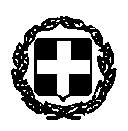                  ΕΛΛΗΝΙΚΗ  ΔΗΜΟΚΡΑΤΙΑΥΠΟΥΡΓΕΙΟ ΥΠΟΔΟΜΩΝ ΚΑΙ  ΜΕΤΑΦΟΡΩΝ       ΥΠΗΡΕΣΙΑ ΠΟΛΙΤΙΚΗΣ ΑΕΡΟΠΟΡΙΑΣ   ΓΕΝΙΚΗ ΔΙΕΥΘΥΝΣΗ ΔΙΟΙΚΗΤΙΚΗΣ ΥΠΟΣΤΗΡΙΞΗΣ                                  Ελληνικό,            ΔΙΕΥΘΥΝΣΗ  ΟΙΚΟΝΟΜΙΚΟΥ ΚΑΙ ΕΦΟΔΙΑΣΜΟΥ                                 Αριθ. Πρωτ: Δ11/Γ                ΤΜΗΜΑ ΟΙΚΟΝΟΜΙΚΩΝ ΕΚΜΕΤΑΛΛΕΥΣΕΩΝ                    ΚΑΙ  ΑΕΡΟΠΟΡΙΚΩΝ ΠΡΟΣΟΔΩΝ   (Γ)                                            ΠΡΟΣ: όπως ο Π.Δ.       Πληροφορίες: Ν. Γαργαρέτα      Τηλέφωνο:      210 8916270       e-mail:           d11c@hcaa.gr        ΘΕΜΑ : Καθιέρωση τελών και παραβόλων για παρεχόμενες από την Υπηρεσία Πολιτικής Αεροπορίας υπηρεσίες καθώς και αναπροσαρμογή ισχυόντων παραβόλων, εξέταστρων και λοιπών δικαιωμάτων.ΟΙ    ΥΠΟΥΡΓΟΙΟΙΚΟΝΟΜΙΚΩΝ                                                 ΚΑΙ                   ΥΠΟΔΟΜΩΝ ΚΑΙ ΜΕΤΑΦΟΡΩΝΈχοντας υπόψη:  Τις διατάξεις του Ν.Δ. 714/70 «περί ιδρύσεως Δ/νσεως Εναερίων Μεταφορών παρά τω Υπουργείω Συγκοινωνιών και Οργανώσεως της Υπηρεσίας Πολιτικής Αεροπορίας» (ΦΕΚ/Α/238/5-7.11.1970) όπως τροποποιήθηκε μεταγενέστερα και ισχύειΤις διατάξεις του Π.Δ. 56/89 «περί Οργανισμού της Υπηρεσίας Πολιτικής Αεροπορίας (Υ.Π.Α.) του Υπουργείου Μεταφορών και Επικοινωνιών» (ΦΕΚ/Α/28/1-2-1989), όπως τροποποιήθηκε μεταγενέστερα και ισχύει σήμερα Τις διατάξεις του Ν. 3913/11 «περί αναδιοργάνωσης της Υπηρεσίας Πολιτικής Αεροπορίας και άλλες διατάξεις» (ΦΕΚ Α 18/17-2-2011) όπως τροποποιήθηκε μεταγενέστερα και ισχύειΤις διατάξεις του Ν.1473/1984, άρθρο 31, όπως αντικαταστάθηκε από την παράγραφο 1 του άρθρου 42 του Ν.2214/1994 (ΦΕΚ Α 75/11-5-1994) Τις διατάξεις του Ν.4427/16 «περί Σύστασης Αρχής Πολιτικής Αεροπορίας, Αναδιάρθρωσης της Υπηρεσίας Πολιτικής Αεροπορίας και άλλες διατάξεις» (ΦΕΚ Α 188/8-10-2016)Τις διατάξεις  του Ν. 1815/1988  «περί κυρώσεως του Κώδικα Αεροπορικού Δικαίου (ΦΕΚ Α 250/11-11-1988) όπως τροποποιήθηκε και ισχύει. Τις διατάξεις του άρθρου 56, παρ. 1 του Ν.4313/2014 (ΦΕΚ Α 261/17-12-2014) «περί ρυθμίσεων θεμάτων Μεταφορών, Τηλεπικοινωνιών και Δημοσίων Έργων και άλλες διατάξεις».Την υπ’ αριθμ. Δ11/Γ/42892/17654/9-8-1993 Απόφαση των Υπουργών Οικονομικών και Μεταφορών και Επικοινωνιών «περί αναπροσαρμογής υφιστάμενων παραβόλων – εξετάστρων κλπ» (ΦΕΚ Β 630/18-8-1993) Την υπ’ αριθμ. Δ11/Γ/8058/3421/23-2-1999 Απόφαση των Υπουργών Οικονομικών και Μεταφορών και Επικοινωνιών «περί αναπροσαρμογής ισχύοντος παραβόλου και καθιέρωσης νέου» (ΦΕΚ Β 645/14-5-1999)Την υπ’ αριθμ. Δ11/Γ/1697/492/18-1-2006 Απόφαση των Υπουργών Οικονομίας και Οικονομικών και Μεταφορών και Επικοινωνιών «περί καθιέρωσης παραβόλου για άδειες εισόδου και στάθμευσης οχημάτων στον Κρατικό Αερολιμένα Θεσσαλονίκης- ΜΑΚΕΔΟΝΙΑ» (ΦΕΚ Β 86/30-1-2006)Την υπ’ αριθμ. Δ11/Γ/5142/2294/9-2-2007 Απόφαση των Υπουργών Οικονομίας και Οικονομικών και Μεταφορών και Επικοινωνιών «περί Αναπροσαρμογής παραβόλων, εξέταστρων και λοιπών δικαιωμάτων» (ΦΕΚ Β 251/27-2-2007)Την υπ’ αριθμ. Δ11/Γ/27202/10023/2-7-2008 Απόφαση των Υπουργών Οικονομίας και Οικονομικών και Μεταφορών και Επικοινωνιών «περί τροποποίησης απόφασης περί Αναπροσαρμογής παραβόλων, εξέταστρων και λοιπών δικαιωμάτων» (ΦΕΚ Β 1462/25-8-2008)Την υπ’ αριθμ. Δ11/Γ/4694/4814/7-3-2016 «περί Καθορισμού τελών πρακτικής σε πτήση εξέτασης» (ΦΕΚ Β 714/17-3-2016)Την υπ΄αριθμ. Δ11/Γ/32739/25729/22-12-2015 «περί καθορισμού τελών υπηρεσιών νηολόγησης, υποθήκης και έκδοσης πιστοποιητικών αεροσκαφών (ΦΕΚ/Β/2877/29-12-2015)Την υπ’ αριθμ. Δ15/Α/18070/1501/10-6-2011Απόφαση του Υπουργού Υποδομών, Μεταφορών και Δικτύων «περί Εθνικού Κανονισμού Ασφάλειας Πολιτικής Αεροπορίας» ( ΦΕΚ Β 1485/17-6-2011)Τις διατάξεις του Κανονισμού (ΕΕ) αριθ. 1178/2011 της Επιτροπής της 3ης Νοεμβρίου 2011 για τον καθορισμό τεχνικών απαιτήσεων και διοικητικών διαδικασιών όσον αφορά το ιπτάμενο προσωπικό πολιτικής αεροπορίας δυνάμει του κανονισμού (ΕΚ) αριθ. 216/2008 του Ευρωπαϊκού Κοινοβουλίου και του Συμβουλίου όπως τροποποιήθηκε και ισχύει Τις διατάξεις του Κανονισμού (ΕΕ) αριθ. 1008/2008 του Ευρωπαϊκού Κοινοβουλίου και του Συμβουλίου της 24ης Σεπτεμβρίου 2008 σχετικά με τους κοινούς κανόνες εκμετάλλευσης των αεροπορικών γραμμών στην Κοινότητα (αναδιατύπωση) Τις διατάξεις του Κανονισμού (ΕΕ) αριθ. 748/2012 της Επιτροπής  της 3ης Αυγούστου 2012 σχετικά με τον καθορισμό εκτελεστικών κανόνων για την πιστοποίηση αξιοπλοΐας και την περιβαλλοντική πιστοποίηση αεροσκαφών και των σχετικών προϊόντων, εξαρτημάτων και εξοπλισμού, καθώς και για την πιστοποίηση φορέων σχεδιασμού και παραγωγήςΤις διατάξεις του Κανονισμού (ΕΕ) αριθ. της Επιτροπής της 5ης Οκτωβρίου 2012 για καθορισμό τεχνικών απαιτήσεων και διοικητικών διαδικασιών όσον αφορά τις πτητικές λειτουργίες δυνάμει του κανονισμού (ΕΚ) αριθ. 216/2008 του Ευρωπαϊκού Κοινοβουλίου και του ΣυμβουλίουΤις διατάξεις του Κανονισμού (ΕΕ) αριθ. 1321/2014 της Επιτροπής της 26ης Νοεμβρίου 2014 για τη διαρκή αξιοπλοΐα του αεροσκάφους και των αεροναυτικών προϊόντων, εξαρτημάτων και εξοπλισμού και για την έγκριση των φορέων και του προσωπικού που είναι αρμόδιοι για τα εν λόγω καθήκοντα Τις διατάξεις του Κανονισμού (ΕΕ) 965/2012 της Επιτροπής της 5ης Οκτωβρίου 2012 για καθορισμό τεχνικών απαιτήσεων και διοικητικών διαδικασιών όσον αφορά τις πτητικές λειτουργίες δυνάμει του κανονισμού (ΕΚ) αριθ. 216/2008 του Ευρωπαϊκού Κοινοβουλίου και του ΣυμβουλίουΤις διατάξεις του Κανονισμού (ΕΕ) αριθ. 139/2014 ΤΗΣ ΕΠΙΤΡΟΠΗΣ της 12ης Φεβρουαρίου 2014 για τη θέσπιση απαιτήσεων και διοικητικών διαδικασιών για τα αεροδρόμια σύμφωνα με τον κανονισμό (ΕΚ) αριθ. 216/2008 του Ευρωπαϊκού Κοινοβουλίου και του ΣυμβουλίουΤις διατάξεις του Π.Δ. 158/2002 (ΦΕΚ Α 137/13-6-2002) «περί Ίδρυσης 
 κατασκευής, εξοπλισμού οργάνωσης, διοίκησης, λειτουργίας και εκμετάλλευσης πολιτικών αερολιμένων από φυσικά πρόσωπα, νομικά πρόσωπα ιδιωτικού δικαίου και Οργανισμούς Τοπικής Αυτοδιοίκησης»  όπως τροποποιήθηκε με το Π.Δ. 348/2003 (ΦΕΚ Α’ 315/31-12-2003)Τις διατάξεις του Β.Δ. 634/1970 (ΦΕΚ 215 - 13.10.1970) περί πτητικής ικανότητος (Πλωιμότητος) Πολιτικών Αεροσκαφών και Πιστοποιήσεως Αεροπορικών Προϊόντων εν γένει.Τις διατάξεις του Π.Δ. 33/2002 (ΦΕΚ Α 36/27.02.2002) περί Κανονισμού Πτυχίων Χειριστών Αεροπλάνων Πολιτικής ΑεροπορίαςΤις διατάξεις του Π.Δ. 102/2008 (ΦΕΚ Α 160/5-8-2008 περί Κανονισμού Πτυχίων Χειριστών ΕλικοπτέρωνΤις διατάξεις της υπ’ αριθμ. Δ11/Α/44655/19884/23-10-1995) Απόφασης περί καθορισμού παραβόλου για μετακινήσεις υπαλλήλων ΥΠΑ που πραγματοποιούνται για λογαριασμό τρίτων (ΦΕΚ Β 920/10-11-1995) όπως  τροποποιήθηκε με την υπ’ αριθμ. 2024294/2499/0022/27-5-1198 Κοινή Υπουργική Απόφαση (ΦΕΚ Β 599/16-6-1998)Τις διατάξεις της υπ΄αριθμ. Δ3/Α/20357/4641/2002 Υπουργικής Απόφασης (ΦΕΚ Β΄ 701/10.6.2002) «περί έγκρισης Βασικού Κανονισμού Αδειοδότησης και Λειτουργίας – Εκμετάλλευσης Αεροδρομίων»Τις διατάξεις της υπ’ αριθμ. Δ3/Β/16067/3831/26-5-2011 Απόφασης (ΦΕΚ Β 1138/3-6-2011) «περί Βασικού  Κανονισμού Επίγειας Εξυπηρέτησης» Τις διατάξεις της υπ’ αριθμ. Δ5/Δ/26120/2961/13-7-2005 (ΦΕΚ Β 1026/20-7-2005) Απόφασης «περί χορήγησης Περιορισμένου Πτυχίου Ραδιοτηλεφωνίας»Τις διατάξεις της υπ’ αριθμ Δ4/Δ/29524/1305/30-9-2013 Απόφασης (ΦΕΚ Β 2607/15-10-2013) «περί Τροποποίησης του ΦΕΚ Β 878/12-5-09 (Άδεια Σταθμού Αεροσκάφους)Τις διατάξεις της  υπ’ αριθμ. Δ/ΥΠΑ/21860/1422/21-9-2016 (ΦΕΚ Β 3152/30-9-2016) Απόφασης «περί Κανονισμού - γενικού πλαισίου πτήσεων Συστημάτων μη Επανδρωμένων Αεροσκαφών- ΣμηΕΑ (Unmanned Aircraft Systems - UAS).Τις διατάξεις της υπ΄αριθμ. ΥΠΑ/Δ2/Δ/30005/12541/30-12-2016 (ΦΕΚ Β 4527/30-12-2016) Απόφασης «περί Κανονισμού Εκπαιδευτικών Κέντρων και αδειοδότησης χειριστών Συστημάτων μη Επανδρωμένων Αεροσκαφών – ΣμηΕΑ (Unmanned Aircraft Systems – UAS)»Τις διατάξεις της υπ’ αριθμ. ΥΠΑ/Δ2/26314/8802/27-7-2010 (ΦΕΚ Β 1360/2-9-2010) Απόφασης «περί Κανονισμού Υπερελαφρών Πτητικών Αθλητικών Μηχανών»Το άρθρο 90 του άρθρου πρώτου του Π.Δ. 63/2005 (ΦΕΚ/Α/98/22-4-2005) «περί Κωδικοποίησης της νομοθεσίας για την Κυβέρνηση και τα κυβερνητικά όργανα».Τις διατάξεις του Ν.Δ. 356/1974 περί Κώδικα Εισπράξεως Δημοσίων Εσόδων» (ΦΕΚ Α 90/5-4-1974), όπως τροποποιήθηκε και ισχύειΤις διατάξεις του Ν.2362/95 (ΦΕΚ/Α/247/27-11-1995) «περί Δημοσίου Λογιστικού, Ελέγχου και Δαπανών του Κράτους και άλλες διατάξεις», όπως τροποποιήθηκε μεταγενέστερα και ισχύει σήμεραΤις διατάξεις του Ν. 4270/2014 (ΦΕΚ/Α/143/28-6-2014) «περί αρχών δημοσιονομικής διαχείρισης και εποπτείας (ενσωμάτωση της Οδηγίας 2011/85/ΕΕ) – δημόσιο λογιστικό και άλλες διατάξεις»Τις διατάξεις της υπ’ αριθμ. ΠΟΛ 1163/3-7-2013 (ΦΕΚ/Β/1675/8-7-2013)περί όρων και διαδικασίας είσπραξης –επιστροφής για την εφαρμογή του ηλεκτρονικού παραβόλου, όπως συμπληρώθηκε και τροποποιήθηκε μεταγενέστερα και ισχύει σήμεραΤις διατάξεις του Π.Δ. 123/4-11-2016 «περί ανασύστασης και μετονομασίας του Υπουργείου Διοικητικής Μεταρρύθμισης και Ηλεκτρονικής Διακυβέρνησης, ανασύστασης του Υπουργείου Τουρισμού, σύστασης Υπουργείου Μεταναστευτικής Πολιτικής και Υπουργείου Ψηφιακής Πολιτικής, Τηλεπικοινωνιών και Ενημέρωσης, μετονομασίας Υπουργείων Εσωτερικών και Διοικητικής Ανασυγκρότησης, Οικονομίας, Ανάπτυξης και Τουρισμού και Υποδομών, Μεταφορών και Δικτύων» (ΦΕΚ Α/208/4-11-2016)Τις διατάξεις του Π.Δ. 124/5-11-2016 «περί αποδοχής παραίτησης Υπουργών, Αναπληρωτών Υπουργών και Υφυπουργών» (ΦΕΚ Α/209/5-11-2016).Τις διατάξεις του Π.Δ. 125/5-11-2016 «περί διορισμού Υπουργών, Αναπληρωτών Υπουργών και Υφυπουργών» (ΦΕΚ Α/210/5-11-2016).Τις διατάξεις του Π.Δ. 73/23-9-2015 «περί διορισμού Αντιπροέδρου της Κυβέρνησης, Υπουργών, Αναπληρωτών Υπουργών και Υφυπουργών» (ΦΕΚ Α/115/23-09-15).Τις διατάξεις της υπ’ αριθμ. Y 29/8-10-2015 Απόφασης του Πρωθυπουργού «περί ανάθεσης αρμοδιοτήτων στον Αναπληρωτή Υπουργό  Οικονομικών Γεώργιο Χουλιαράκη» (ΦΕΚ Β 2168/9-10-2015)Την ανάγκη τροποποίησης των εν ισχύ αποφάσεων περί καθιέρωσης και αναπροσαρμογής παραβόλων (στοιχεία 8 έως 14 του σκεπτικού) για λόγους εννοιολογικής αποσαφήνισης και προσαρμογής στους Ευρωπαϊκούς Κανονισμούς και στις διεθνείς πρακτικές. Το γεγονός ότι από τις διατάξεις της παρούσας δεν προκαλείται δαπάνη σε βάρος του κρατικού προϋπολογισμούΑ π ο φ α σ ί ζ ο υ μ ε1. Καθιερώνουμε τέλη και παράβολα για παρεχόμενες προς τρίτους υπηρεσίες οι οποίες εμπίπτουν στην αρμοδιότητα της Υπηρεσίας Πολιτικής Αεροπορίας και αναπροσαρμόζουμε ισχύοντα παράβολα, εξέταστρα και λοιπά δικαιώματα,  σύμφωνα με το Παράρτημα το οποίο αποτελεί αναπόσπαστο μέρος της παρούσης Απόφασης.  2. Το προϊόν των τελών και παραβόλων που καθορίζονται με την απόφαση αυτή αποτελεί έσοδο του Ελληνικού Δημοσίου και εμφανίζεται στον Κωδικό Αριθμό Εσόδου (ΚΑΕ) 2535 του Κρατικού Προϋπολογισμού έως την ημερομηνία έκδοσης των κανονιστικών και εφαρμοστικών πράξεων του Ν. 4427/2016 «περί σύστασης Αρχής Πολιτικής Αεροπορίας, Αναδιάρθρωσης της Υπηρεσίας Πολιτικής Αεροπορίας και άλλες διατάξεις» . 3. Οι ρυθμίσεις της παρούσης ως προς τα θεσπιζόμενα παράβολα και τέλη εξακολουθούν να ισχύουν και μετά την έναρξη λειτουργίας της Αρχής Πολιτικής Αεροπορίας για την παροχή των αντίστοιχων  υπηρεσιών. Το προϊόν των τελών και παραβόλων θα αποτελεί έσοδο της Αρχής Πολιτικής Αεροπορίας. 4. Η έκδοση των παραβόλων πραγματοποιείται μέσω της διαδικασίας έκδοσης παραβόλων με τη χρήση της εφαρμογής του e−Παραβόλου, της Γενικής Γραμματείας Πληροφοριακών Συστημάτων. 5.  Η υποβολή του αποδεικτικού χορήγησης και πληρωμής ηλεκτρονικού παραβόλου (e-Παράβολο) της Γενικής Γραμματείας Πληροφοριακών Συστημάτων για το Φορέα Δημοσίου: Υπηρεσία Πολιτικής Αεροπορίας, μεταξύ των λοιπών απαιτούμενων δικαιολογητικών, αποτελεί απαραίτητη προϋπόθεση για την παροχή των υπηρεσιών του συνημμένου Παραρτήματος. 6. Σε όλα τα παράβολα του Παραρτήματος, δεν περιλαμβάνονται δαπάνες για την υπηρεσιακή μετακίνηση των υπαλλήλων της ΥΠΑ, όταν απαιτείται, οι οποίες βαρύνουν τους τρίτους για λογαριασμό των οποίων πραγματοποιείται η μετακίνηση. 7. Από την καταβολή των παραβόλων, εξετάστρων και λοιπών δικαιωμάτων απαλλάσσονται οι τακτικοί υπάλληλοι της Υ.Π.Α και της Α.Π.Α (μόνιμοι, ΙΔΑΧ, επί συμβάσει κ.τ.λ.)  8. Από την έναρξη ισχύος της παρούσης παύουν να ισχύουν οι υπ’ αριθμ. Δ11/Γ/42892/17654/9-8-1993, Δ11/Γ/8058/3421/23-2-1999, Δ11/Γ/1697/492/18-1-2006, Δ11/Γ/5142/2294/9-2-2007, Δ11/Γ/27202/10023/2-7-2008, Δ11/Γ/32739/25729/22-12-2015 και η Δ11/Γ/4694/4814/7-3-2016 Κοινές Υπουργικές Αποφάσεις. 9. Η παρούσα απόφαση να δημοσιευθεί στην Εφημερίδα της Κυβερνήσεως.10. Η παρούσα απόφαση ισχύει από την ημερομηνία δημοσίευσής της στην Εφημερίδα της Κυβερνήσεως       Ο ΑΝΑΠΛΗΡΩΤΗΣ ΥΠΟΥΡΓΟΣ 		               Ο ΥΠΟΥΡΓΟΣ ΥΠΟΔΟΜΩΝ ΚΑΙ ΜΕΤΑΦΟΡΩΝ             ΟΙΚΟΝΟΜΙΚΩΝ        	                                                            Γεώργιος Χουλιαράκης                                                           Χρήστος Σπίρτζης                                              ΠΙΝΑΚΑΣ ΔΙΑΝΟΜΗΣΙ. ΑΠΟΔΕΚΤΕΣ ΓΙΑ ΕΝΕΡΓΕΙΑA.I.P. GREECE για τη δημοσίευσηΕθνικό Τυπογραφείο για τη δημοσίευση στο ΦΕΚΙΙ. ΑΠΟΔΕΚΤΕΣ ΓΙΑ ΚΟΙΝΟΠΟΙΗΣΗΓραφείο Υπουργού Υποδομών και Μεταφορών,  κ. Χρήστου Σπίρτζη Γραφείο Αναπληρωτή Υπουργού Οικονομικών, κ. Γ. Χουλιαράκη Υπουργείο Οικονομικών, Γενική Διεύθυνση Δημοσιονομικής Πολιτικής και ΠροϋπολογισμούΛΕΚΣΠΟΑΌλοι οι αερολιμένεςΙΙΙ. ΕΣΩΤΕΡΙΚΗ ΔΙΑΝΟΜΗΓραφ. Δ/Υ.Π.Α. ΓΔΔΥ ΓΔΑΜ Δ1Δ2Δ3Δ4Δ11Δ13Δ15Δ11/ΒΔ11/Γ (2)ΠΑΡΑΡΤΗΜΑΜΕΡΟΣ 1ο: Πιστοποίηση αερομεταφορέων (ΑΟC) 1.1 Χορήγηση Πιστοποιητικού Αερομεταφορέα (AOC) i) Αίτηση για τη χορήγηση ΑOCΜε την υποβολή μίας αιτήσεως για τη χορήγηση AOC, καταβάλλεται παράβολο για τις διερευνήσεις που απαιτούνται το οποίο καθορίζεται σε συνάρτηση με τους τύπους αεροσκαφών που περιλαμβάνονται στην αίτηση. ii) Αίτηση για τη χορήγηση ΑΟC – ΑερόσταταΜε την υποβολή μίας αιτήσεως για τη χορήγηση AOC σε αερόστατα, καταβάλλεται παράβολο, έως την 7η Απριλίου 2018, ως ακολούθως: Από την 9η Απριλίου 2018 εφεξής, θα πραγματοποιείται Δήλωση των Αεροστάτων. 1.2. Τροποποίηση AOC  (ΝΕΟ)i) Αίτηση για την τροποποίηση ενός AOCΜε την υποβολή μίας αιτήσεως για την τροποποίηση ενός AOC ο αιτών πρέπει να καταβάλλει μία επιβάρυνση η οποία καθορίζεται σε συνάρτηση με τους τύπους αεροσκαφών που περιλαμβάνονται στην αίτηση καθώς και το είδος της τροποποιήσεως. Ειδικότερα: i) Για την ένταξη επιπρόσθετου τύπου αεροσκάφους επί του AOC:  ii) Για την αλλαγή ουσιαστικής περιοχής επιχειρήσεων ή οιασδήποτε διαδρομής, καταβάλλεται παράβολο ύψους χιλίων ευρώ (€ 1.000,00)iii) Για την τροποποίηση/Επέκταση ενός AOC προκειμένου να συμπεριληφθούν Υπηρεσίες Επιβατών ή Φορτίου, ο αιτών καταβάλλει παράβολο ύψους χιλίων ευρώ (€ 1.000,00)iv)  Για την αλλαγή του ονόματος της εταιρείας ή της εμπορικής επωνυμίας του δικαιούχου ή της διεύθυνσης και εφόσον η νομική οντότητα παραμένει αμετάβλητη, ο αιτών καταβάλλει παράβολο ύψους διακοσίων πενήντα ευρώ (€250,00). v) Για τη μεταβολή ειδικών περιορισμών (Special Limitations Change) καταβάλλεται παράβολο ύψους χιλίων ευρώ (€ 1.000,00)vi) Για τις ειδικές εγκρίσεις (Specific Approvals), όπως προβλέπονται στο Παράρτημα V του (ΕΕ) 965/2012 καταβάλλεται παράβολο ύψους τριών χιλιάδων ευρώ (€ 3.000,00)vii) Για την τροποποίηση Πίνακα Εγκρίσεων καταβάλλεται παράβολο ύψους χιλίων ευρώ (€ 1.000,00)1.3. Ετήσιες Επιβαρύνσεις για Φορείς AOC (ΝΕΟ)Για τους ελέγχους/επιθεωρήσεις/επισκέψεις συνεχούς επιτηρήσεως που απαιτείται να διενεργεί η ΥΠΑ για την διασφάλιση της ισχύος των εγκρίσεων, ο κάτοχος AOC (σε ισχύ ή σε αναστολή)
καταβάλλει ετήσια επιβάρυνση στην αρχή κάθε οικονομικού έτους. Η ετήσια επιβάρυνση  καθορίζεται σε συνάρτηση με το βαρύτερο τύπο αεροσκάφους που περιλαμβάνεται στο AOC καθώς και με τον συνολικό αριθμό αεροσκαφών του στόλου, ανεξαρτήτως βάρους, που επιχειρούν βάσει του εν λόγω πιστοποιητικού ως ακολούθως: 1.4  Εναέριες Εργασίες (ΝΕΟ)Α. Για την υποβολή Δήλωσης Εναερίων Εργασιών Με την υποβολή Δήλωσης για Εναέριες Εργασίες, ο αιτών καταβάλλει παράβολο ύψους πέντε χιλιάδων ευρώ (€5.000,00).Β. Για τη μεταβολή Δήλωσης Εναερίων Εφαρμογών ο αιτών καταβάλλει παράβολο ύψους πεντακοσίων ευρώ (€ 500,00).Γ. Για τις ειδικές εγκρίσεις (Specific Approvals), όπως προβλέπονται στο Παράρτημα V του (ΕΕ) 965/2012 καταβάλλεται παράβολο ύψους δύο χιλιάδων ευρώ (€ 2.000,00).Δ.  Για τις Εγκρίσεις Εμπορικών Λειτουργιών Υψηλού Κινδύνου ο αιτών καταβάλλει παράβολο ύψους δύο χιλιάδων ευρώ (€2.000,00).Ε. Ετήσιες Επιβαρύνσεις: Για τους ελέγχους/επιθεωρήσεις/επισκέψεις συνεχούς επιτηρήσεως που απαιτείται να διενεργεί η ΥΠΑ, καταβάλλει ετήσια επιβάρυνση στην αρχή κάθε οικονομικού έτους ύψους δύο χιλιάδων ευρώ (€2.000,00).1.5  Δήλωση για μη Εμπορικές Πτητικές Λειτουργίες με σύνθετα μηχανοκίνητα αεροσκάφη(ΝΕΟ)Α. Για την υποβολή Δήλωσης για μη Εμπορικές Πτητικές Λειτουργίες με σύνθετα μηχανοκίνητα αεροσκάφη (Declaration of  Non Commercial Complex)Με την υποβολή Δήλωσης για μη Εμπορικές Πτητικές Λειτουργίες με σύνθετα μηχανοκίνητα αεροσκάφη (Declaration of  Non Commercial Complex), ο αιτών καταβάλλει παράβολο ύψους χιλίων ευρώ (€1.000,00).Β.  Για τις ειδικές εγκρίσεις (Specific Approvals), όπως προβλέπονται στο Παράρτημα V του (ΕΕ) 965/2012 καταβάλλεται παράβολο ύψους δύο χιλιάδων ευρώ (€ 2.000,00)Γ) Ετήσιες Επιβαρύνσεις: Για τους ελέγχους/επιθεωρήσεις/επισκέψεις συνεχούς επιτηρήσεως που απαιτείται να διενεργεί η ΥΠΑ, καταβάλλει ετήσια επιβάρυνση στην αρχή κάθε οικονομικού έτους ύψους χιλίων ευρώ (€1.000,00).1.6. Λοιπές Επιβαρύνσεις (ΝΕΟ) α)  Για την ‘Υπό Όρους’ Μίσθωση Αεροσκάφους ('Dry' Leasing) i) Με την υποβολή αιτήσεως για την έγκριση μιας ‘υπό όρους’ μισθώσεως ενός αεροσκάφους με ελληνικά στοιχεία νηολογήσεως για να εμπλακεί σε δραστηριότητες δημοσίων μεταφορών ενός ξένου αερομεταφορέως, ο αιτών καταβάλλει παράβολο ύψους €3.000,00 για τις έρευνες που απαιτούνται από την ΥΠΑ, προκειμένου να διασφαλιστεί ότι οι αρμοδιότητες εποπτείας (δυνάμει του Παραρτήματος–6 του ΔΟΠΑ) έχουν συμφωνηθεί μεταξύ της Ελλάδος και του Κράτους του αερομεταφορέως. ii) Με την υποβολή μίας αιτήσεως για την έγκριση μιας ‘υπό όρους’ μισθώσεως ενός αεροσκάφους με ξένα στοιχεία νηολογήσεως για να εμπλακεί σε δραστηριότητες δημοσίων μεταφορών ενός εγχωρίου αερομεταφορέως, ο αιτών καταβάλλει παράβολο ύψους €3.000,00 για τις έρευνες που απαιτούνται από την ΥΠΑ, προκειμένου να διασφαλιστεί ότι οι αρμοδιότητες εποπτείας (δυνάμει του Παραρτήματος–6 του ΔΟΠΑ) έχουν συμφωνηθεί μεταξύ της Ελλάδος και του Κράτους του αεροσκάφους. β)  Για την ‘Πλήρη’ Μίσθωση Αεροσκάφους ('Wet' Leasing) Με την υποβολή αιτήσεως για την έγκριση μιας ‘πλήρους’ μισθώσεως ενός αεροσκάφους με ξένα στοιχεία νηολογήσεως καθώς και του πληρώματος πτήσεώς του για να εμπλακεί σε δραστηριότητες δημοσίων μεταφορών ενός εγχωρίου αερομεταφορέως ο αιτών καταβάλλει παράβολο ύψους των €1.000,00ΜΕΡΟΣ 2ο: Έκδοση Πιστοποιητικών Αξιοπλοΐας, Θορύβου, Άδειaς Σταθμού Αεροσκάφους, Άδειες Εκμετάλλευσης2.0. Όλες οι κατηγορίες των παραβόλων του 2ου μέρους, στις περιπτώσεις όπου απαιτείται η μετακίνηση προσωπικού της ΥΠΑ στην αλλοδαπή επιβαρύνονται, εκτός από τις δαπάνες υπηρεσιακής μετακίνησης, με € 200,00 για κάθε υπάλληλο και κάθε ημέρα απασχόλησής του εκτός υπηρεσίας. 2.1. Πιστοποιητικά Αξιοπλοΐας (Αirworthiness certificates)Αίτηση έκδοσης Πιστοποιητικού Αξιοπλοΐας Με την υποβολή αιτήσεως για την έκδοση «Πιστοποιητικού Αξιοπλοΐας» ή «Περιορισμένου Πιστοποιητικού Αξιοπλοΐας» καταβάλλεται παράβολο σύμφωνα με τον ακόλουθο πίνακα: Για αεροσκάφη ελληνικού νηολογίου, τα οποία εδρεύουν σε άλλα Κράτη και τα διαχειρίζονται επιχειρηματίες, οι οποίοι δεν είναι κάτοχοι Πιστοποιητικών Αερομεταφορέως που έχουν εκδοθεί από την ΥΠΑ, οι αιτούντες πρέπει να καταβάλλουν ένα επιπλέον παράβολο ύψους  €2.500,00 ανά αεροσκάφος.ii) Ανανέωση Πιστοποιητικού Αξιοπλοΐας Με την υποβολή αιτήσεως για την ανανέωση Πιστοποιητικού Αξιοπλοΐας ενός αεροσκάφους, καταβάλλεται παράβολο σύμφωνα με τον ακόλουθο πίνακα: Για αεροσκάφη ελληνικού νηολογίου, τα οποία εδρεύουν σε άλλα Κράτη και τα διαχειρίζονται επιχειρηματίες, οι οποίοι δεν είναι κάτοχοι Πιστοποιητικών Αερομεταφορέως που έχουν εκδοθεί από την ΥΠΑ, οι αιτούντες πρέπει να καταβάλλουν ένα επιπλέον παράβολο ύψους  €2.500,00 ανά αεροσκάφος.iii) Αίτηση έκδοσης ή ανανέωσης Πιστοποιητικού Επιθεώρησης Αξιοπλοΐας (ΠΕΑ) [Airworthiness Review Certificate (ARC)] (ΝΕΟ) Με την υποβολή αιτήσεως για την έκδοση ή ανανέωση Πιστοποιητικού Επιθεώρησης Αξιοπλοΐας (ΠΕΑ) [Airworthiness Review Certificate (ARC)], καταβάλλεται παράβολο σύμφωνα με τον ακόλουθο πίνακα: Για αεροσκάφη ελληνικού νηολογίου, τα οποία εδρεύουν σε άλλα Κράτη και τα διαχειρίζονται επιχειρηματίες, οι οποίοι δεν είναι κάτοχοι Πιστοποιητικών Αερομεταφορέως που έχουν εκδοθεί από την ΥΠΑ, οι αιτούντες πρέπει να καταβάλλουν ένα επιπλέον παράβολο ύψους  €2.500,00 ανά αεροσκάφος.iv) Αίτηση έκδοσης Πιστοποιητικού Αξιοπλοΐας αεροσκάφους το οποίο έχει ήδη εν ισχύϊ Πιστοποιητικό Επιθεώρησης Αξιοπλοΐας, εκδοθέν παρ’ ετέρου Κράτους Μέλους της Ευρωπαϊκής Ένωσης (ΝΕΟ)Με την υποβολή αιτήσεως για την έκδοση Πιστοποιητικού Αξιοπλοΐας σε ένα αεροσκάφος το οποίο έχει ήδη εν ισχύϊ Πιστοποιητικό Επιθεώρησης Αξιοπλοΐας εκδοθέν παρ’ ετέρου Κράτους Μέλους της Ευρωπαϊκής Ενώσεως, καταβάλλεται παράβολο σύμφωνα με τον ακόλουθο πίνακα:v) Έκδοση Πιστοποιητικού Αξιοπλοΐας για Εξαγωγή (ΝΕΟ)Με την υποβολή αιτήσεως για την έκδοση Πιστοποιητικού Αξιοπλοΐας για Εξαγωγή σε ένα αεροσκάφος, καταβάλλεται παράβολο σύμφωνα με τον ακόλουθο πίνακα: vi) Αίτηση Αλλαγής Κατηγορίας (ΝΕΟ)Με την υποβολή αιτήσεως για την αλλαγή της κατηγορίας του Πιστοποιητικού Αξιοπλοΐας σε ένα αεροσκάφος, προκειμένου το εν λόγω αεροσκάφος να εμπλακεί σε επιχειρήσεις διαφορετικές από εκείνες πού προβλέπονται παρά της υφισταμένης κατηγορίας, ο αιτών καταβάλλει παράβολο ύψους  €500,00. vii) Παραχώρηση Αδείας σε Αεροσκάφος Ξένου Νηολογίου για να πετάξει χωρίς Πιστοποιητικό Αξιοπλοΐας Με την υποβολή αιτήσεως για την παραχώρηση αδείας σε αεροσκάφος ξένου νηολογίου, προκειμένου να πετάξει χωρίς Πιστοποιητικό Αξιοπλοΐας, καταβάλλεται παράβολο ως ακολούθως:α) σε περίπτωση κατά την οποία δεν απαιτείται η επιθεώρηση του αεροσκάφος, παράβολο ύψους €125,00, β) σε περίπτωση κατά την οποία απαιτείται επιθεώρηση του αεροσκάφους, παράβολο ύψους €500,002.2. Άδειες ΠτήσεωςΜε την υποβολή αιτήσεως για την παρά της ΥΠΑ χορήγηση, τροποποίηση ή ανανέωση μιας άδειας πτήσεως, καταβάλλεται παράβολο σύμφωνα με τον ακόλουθο πίνακα2.3  Πιστοποιητικά Θορύβου (ΝΕΟ)i) Με την υποβολή αιτήσεως για την έκδοση ή μεταβολή ενός Πιστοποιητικού Θορύβου για αεροσκάφος που έχει πιστοποιηθεί κατά το Μέρος-21 του κανονισμού (ΕΚ) αριθ. 748/2012, ο αιτών καταβάλλει παράβολο ύψους  €125,00. ii) Με την υποβολή αιτήσεως για την έκδοση ή μεταβολή ενός Πιστοποιητικού Θορύβου για αεροσκάφος που δεν έχει πιστοποιηθεί κατά το Μέρος-21 του κανονισμού (ΕΚ) αριθ. 748/2012, ο αιτών καταβάλλει παράβολο ύψους  €500,00 2.4.  Συμπληρωματικά Πιστοποιητικά Τύπου Αεροσκαφών (ΝΕΟ)Με την υποβολή μίας αιτήσεως στην ΥΠΑ για την από τον Ευρωπαϊκό Οργανισμό Ασφαλείας της Αεροπορίας [European Aviation Safety Agency (EASA)] έκδοση ή μεταβολή και επικύρωση ενός Συμπληρωματικού Πιστοποιητικού Τύπου για αεροσκάφος, ο αιτών πρέπει να καταβάλλει παράβολο, για την διαχείριση που απαιτείται από αυτήν, συμπεριλαμβανομένου του χρόνου για τη διεξαγωγή ερευνών σε σχέση με την εφαρμογή του εν λόγω Συμπληρωματικού Πιστοποιητικού Τύπου, αναλόγως προς τις Προδιαγραφές Πιστοποιήσεως [Certification Specifications (CS)], όπως αυτές καθορίζονται με τις σχετικές Αποφάσεις του Εκτελεστικού Διευθυντού του EASA και συμφώνως προς τον ακόλουθο πίνακα. Οι επιβαρύνσεις λαμβάνουν υπόψη κυρίως τον αναμενόμενο χρόνο που διατίθεται για κάθε εργασία πιστοποίησης σε σύγκριση με τον αναμενόμενο αριθμό αιτήσεων.2.5 Εγκρίσεις Επισκευών και Μετατροπών (ΝΕΟ)i) Αεροσκάφη και Αεροναυτικός εξοπλισμός (εκτός κινητήρων), που έχουν πιστοποιηθεί κατά το Μέρος-21 του κανονισμού (ΕΚ) αριθ. 1702/2003 της Επιτροπής (πλην κινητήρων) a) Ελλάσσων Επισκευή ή Μετατροπή Με την υποβολή αιτήσεως για την έγκριση μιας επισκευής ή μετατροπής, ο αιτών πρέπει να καταβάλλει μία επιβάρυνση συμφώνως προς τον πίνακα της παραγράφου 2.4 μειωμένη κατά 75% β) Μείζων Επισκευή ή Μετατροπή Με την υποβολή αιτήσεως για την έγκριση μιας επισκευής ή μετατροπής, ο αιτών πρέπει να καταβάλλει μία επιβάρυνση συμφώνως προς τον πίνακα της παραγράφου 2.4.  μειωμένη κατά 50% Ο πίνακας διαμορφώνεται ως κατωτέρω:ii) Αεροσκάφη και Αεροναυτικός εξοπλισμός (εκτός κινητήρων), που δεν έχουν πιστοποιηθεί κατά το Μέρος-21 του κανονισμού (ΕΚ) αριθ. 1702/2003 της Επιτροπής (πλην κινητήρων)  a)Ελλάσσων Επισκευή ή Μετατροπή Με την υποβολή αιτήσεως για την έγκριση μιας επισκευής ή μετατροπής, ο αιτών πρέπει να καταβάλλει μία επιβάρυνση συμφώνως προς τον πίνακα της παραγράφου 2.4 μειωμένη κατά 50%. β) Μείζων Επισκευή ή Μετατροπή Με την υποβολή αιτήσεως για την έγκριση μιας επισκευής ή μετατροπής, ο αιτών πρέπει να καταβάλλει μία επιβάρυνση συμφώνως προς τον πίνακα της παραγράφου 2.4 Ο πίνακας διαμορφώνεται ως κατωτέρω:2.6. Εγκρίσεις και Εξουσιοδοτήσεις Προσώπων και Φορέων (ΝΕΟ) i) Αρχικές Αιτήσεις/ΤροποποιήσειςΜε την υποβολή αιτήσεως για την έγκριση ή εξουσιοδότηση ενός προσώπου ή φορέως ή για την τροποποίηση μιας εγκρίσεως ή εξουσιοδοτήσεως ενός προσώπου ή φορέως, καταβάλλεται παράβολο σύμφωνα με τον παρακάτω πίνακα. Σε περίπτωση που ο ενδιαφερόμενος αιτείται την τροποποίηση της εγκρίσεως σε περισσότερες από μία εργασίες, καταβάλλεται παράβολο για όλες τις ζητούμενες εργασίες συσσωρευτικά. ii) Ανανεώσεις Με την υποβολή αιτήσεως για την ανανέωση μιας εγκρίσεως ή εξουσιοδοτήσεως ενός προσώπου ή φορέως, καταβάλλεται επιβάρυνση σύμφωνα με τον παρακάτω πίνακα Σε περίπτωση που ο ενδιαφερόμενος αιτείται την ανανέωση της εγκρίσεως σε περισσότερες από μία εργασίες καταβάλλεται παράβολο για όλες τις ζητούμενες εργασίες συσσωρευτικά. iii) Ετήσιες Επιβαρύνσεις Για τους ελέγχους/επιθεωρήσεις/επισκέψεις συνεχούς επιτηρήσεως που απαιτείται να διενεργεί η ΥΠΑ, για την διασφάλιση της ισχύος των εν λόγω εγκρίσεων, καταβάλλεται, ετησίως, παράβολο σύμφωνα με τον παρακάτω πίνακα:  iv) Καταλληλότης ΔιευθυντώνΜε την υποβολή αιτήσεως (όπου προβλέπεται EASA Form-4) για την αποδοχή ενός Διευθυντού, καταβάλλεται παράβολο ύψους  €250.00. v) Ευρωπαϊκά Ελαφρά Αεροσκάφη 1 [European Light Aircraft 1 (ELA1)] Αα) ΑίτησηΌταν ένας μηχανικός αεροσκαφών κάτοχος αδείας συντηρήσεως αεροσκαφών εκδοθείσης κατά το Μέρος-66, αιτείται την σ’ αυτόν ρητή χορήγηση των προνομίων που προβλέπονται στο Μέρος-M.A.901(ζ) καταβάλλεται παράβολο ύψους €750.00. β) Ανανέωση εγκρίσεωςΜε την υποβολή αιτήσεως για ην ανανέωση της εγκρίσεως χορήγησης των προνομίων που προβλέπονται στο Μέρος-M.A.901(ζ), καταβάλλεται παράβολο ύψους €250.00. 2.7 Τροποποίηση εγχειριδίων (ΝΕΟ)Με την υποβολή αιτήσεως για την τροποποίηση ενός εγχειριδίου, καταβάλλεται παράβολο ύψους €15,00 ανά σελίδα. 2.8. Άδεια Σταθμού Αεροσκάφουςi) Αρχικές Αιτήσεις Με την υποβολή αιτήσεως για τη χορήγηση Αδείας Σταθμού σε αεροσκάφος, καταβάλλεται παράβολο σε συνάρτηση με τη Μέγιστη Μάζα Απογείωσης του Αεροσκάφους σύμφωνα με τον κατωτέρω Πίνακα: ii) Τροποποιήσεις Με την υποβολή αιτήσεως για την τροποποίηση Αδείας Σταθμού σε αεροσκάφος καταβάλλεται παράβολο σε συνάρτηση με τη Μέγιστη Μάζα Απογείωσης του Αεροσκάφους ως ακολούθως: (πίνακας Α της ως άνω παραγράφου με τιμές μειωμένες κατά 25%). iii) Ανανεώσεις Με την υποβολή αιτήσεως για την ανανέωση Αδείας Σταθμού σε αεροσκάφος, καταβάλλεται παράβολο σε συνάρτηση με τη Μέγιστη Μάζα Απογείωσης του Αεροσκάφους ως ακολούθως: (πίνακας Α της ως άνω παραγράφου με τιμές μειωμένες κατά 50%). 2.9. Άδειες  Εκμετάλλευσης i) Με την υποβολή αιτήσεως για τη χορήγηση άδειας εκμετάλλευσης σε Ελληνικές Αεροπορικές εταιρείες, καταβάλλεται εφάπαξ παράβολο σε συνάρτηση με τη μέγιστη μάζα απογείωσης ή/και τις θέσεις των αεροσκαφών ως ακολούθως: ii) Για τους οικονομικούς ελέγχους αερομεταφορέων καταβάλλονται παράβολα, ως ακολούθως: (ΝΕΟ)ΜΕΡΟΣ 3ο: Τέλη υπηρεσιών νηολόγησης, υποθήκης και έκδοσης πιστοποιητικών αεροσκαφών Καθορίζονται τέλη υπηρεσιών νηολόγησης, υποθήκης και έκδοσης πιστοποιητικών αεροσκαφών σύμφωνα με τις κατωτέρω αναφερόμενες κατηγορίες και τιμές: ΜΕΡΟΣ 4ο: Αδειοδότηση Προσωπικού, Εκπαιδευτικών Οργανισμών, εξεταστών, αεροιατρικών κέντρων4.1. Συμμετοχή σε εξετάσεις  i) Για τη συμμετοχή σε γραπτή, προφορική και πρακτική στο έδαφος εξέταση ή επανεξέταση καταβάλλεται παράβολο ύψους €20,00 ανά μάθημα ή γνωστικό αντικείμενο εξέτασηςii) Για την εξέταση ένστασης των εξεταζομένων για ζητήματα σχετικά με τις εξετάσεις (π.χ. επαναβαθμολόγηση γραπτού) καταβάλλεται παράβολο ύψους €30,004.2 Χορήγηση ή ανανέωση Περιορισμένου Πτυχίου Ραδιοτηλεφωνίας (Π.Π.Ρ/Τ)Για τη χορήγηση ή την ανανέωση Περιορισμένου Πτυχίου Ραδιοτηλεφωνίας (Π.Π.Ρ/Τ) καταβάλλεται παράβολο ύψους € 30,00.4.3 Για τη σύσταση υγειονομικής Επιτροπής κρίσεων οριακών περιπτώσεων Για τη σύσταση υγειονομικής Επιτροπής κρίσεων οριακών περιπτώσεων σύμφωνα με τον Ν. 290/2012 καταβάλλεται παράβολο ύψους € 200,004.4 Πτυχία Ιπταμένων χειριστών Με την υποβολή αίτησης για την αρχική έκδοση ή επανέκδοση ή αντικατάσταση πτυχίου ιπτάμενου χειριστή καταβάλλονται παράβολα, ως ακολούθως: 4.5 Τέλη Πρακτικής σε Πτήση ΕξέτασηςΑ) Για τη διενέργεια πρακτικής σε πτήση εξέτασης ή επανεξέτασης σε περίπτωση αποτυχίας η οποία διενεργείται από εξουσιοδοτημένους υπαλλήλους της Υπηρεσίας Πολιτικής Αεροπορίας, οι οποίοι κατέχουν την ειδικότητα του εξεταστή πτήσεων αεροσκαφών (Staff/Senior Examiners, καθορίζονται τέλη ως ακολούθως: Β) Για τη διενέργεια πρακτικής σε πτήση εξέτασης (όλων των κατηγοριών της παραγράφου 4.5 Α) ή επανεξέτασης σε περίπτωση αποτυχίας η οποία διενεργείται από Εξεταστές, (μη υπαλλήλους της ΥΠΑ), οι οποίοι έχουν πιστοποιηθεί προς τούτο από την Υπηρεσία Πολιτικής Αεροπορίας ή αντίστοιχες Αρχές του εξωτερικού καθορίζονται τέλη ως ακολούθως: Το αποδεικτικό καταβολής των τελών της παραγράφου 4.5 Β) συνοδεύεται, υποχρεωτικά, από Απόδειξη Παροχής Υπηρεσιών για τη διενέργεια πρακτικής σε πτήση εξέτασης, με την εξαίρεση των περιπτώσεων διεξαγωγής της εξέτασης από Εξεταστές οι οποίοι είναι υπάλληλοι αεροπορικών εταιρειών που ασκούν εμπορική εκμετάλλευση και εξετάζουν χειριστές της εταιρείας στην οποία εργάζονται.  Γ) Η πρακτική σε πτήση εξέταση των ως άνω κατηγοριών συμπεριλαμβάνει και την εξέταση σε συνθετικό μέσο-FSTD).Δ) Από την καταβολή των τελών απαλλάσσονται οι τακτικοί υπάλληλοι της Υ.Π.Α., το προσωπικό, χειριστές και τεχνίτες (μηχανικοί- avionics) της Υπηρεσίας Εναερίων Μέσων της Ελληνικής Αστυνομίας, της Υπηρεσίας Εναερίων Μέσων του Λιμενικού Σώματος – Ελληνικής Ακτοφυλακής, της Υπηρεσίας Εναερίων Μέσων του Πυροσβεστικού Σώματος καθώς και συναφών Κρατικών Υπηρεσιών.4.6 Εγκεκριμένοι Εκπαιδευτικοί Οργανισμοί (ΝΕΟ)Με την υποβολή αίτησης για την έγκριση, μετατροπή καθώς και η ετήσια χρέωση για τη συνέχιση των εγκρίσεων Εκπαιδευτικών Οργανισμών, καταβάλλονται παράβολα, ως ακολούθως: 4.7 Οργανισμοί Αξιολόγησης Αγγλικής Γλώσσας (ΝΕΟ)Με την υποβολή αίτησης για την απόκτηση αρχικής έγκρισης καθώς και την ετήσια χρέωση για την ανανέωση και συνέχιση της έγκρισης για τη συνέχιση των εγκρίσεων Οργανισμών Αξιολόγησης της Αγγλικής Γλώσσας, καταβάλλονται παράβολα, ως ακολούθως: 4.8  Εξεταστές (ΝΕΟ)Με την υποβολή αίτησης για την αρχική εξουσιοδότηση εξεταστή αέρος καθώς και την ανανέωση/επανεπικύρωση πιστοποιητικού εξεταστή, καταβάλλονται παράβολα, ως ακολούθως:4.9 Αεροιατρικοί Εξεταστές (ΝΕΟ)Με την υποβολή αίτησης για την αρχική έγκριση, τη μετατροπή της έγκρισης καθώς και τη χρέωση για την ανανέωση και συνέχιση της έγκρισης, καταβάλλονται παράβολα, ως ακολούθως:4.10 Αεροϊατρικά Κέντρα(ΝΕΟ)Με την υποβολή αίτησης για την αρχική έγκριση, έγκρισης για κάθε επιπρόσθετου παραρτήματος έδρας, για την ετήσια χρέωση για την ανανέωση και συνέχιση της έγκρισης καθώς και την  μετατροπή της έγκρισης,  καταβάλλονται παράβολα, ως ακολούθως:4.11 Έγκριση Πλήρων Εξομοιωτών Πτήσεως και Συσκευών Πτητικής Εκπαίδευσης (ΝΕΟ)  4.12 Άδειες Μηχανικών Συντηρήσεως Αεροσκαφών (ΝΕΟ)  ΜΕΡΟΣ 5ο: Αδειοδότηση και Εποπτεία Αεροδρομίων(ΝΕΟ)5.0. Αφορά σε αεροδρόμια, πεδία προσγείωσης ελαφρών και υπερελαφρών α/φ και ελικοδρόμια. Τα ελικοδρόμια διακρίνονται σε ιδιωτικά (περιλαμβάνονται και τα ελικοδρόμια ιδιωτικών νοσοκομείων)και δημόσια (δημοτικά, δημοσίων νοσοκομείων)5.1 Ίδρυση και επιθεώρηση πεδίων προσγείωσης για ελαφρά/υπερελαφρά αεροσκάφη και ελικοδρομίων Καταβάλλεται εφάπαξ παράβολο ως ακολούθως:Α) Για την ίδρυση και επιθεώρηση πεδίων προσγείωσης για ελαφρά/υπερελαφρά αεροσκάφη και ελικοδρομίων (με την υποβολή αιτήσεως)Β) Για την τακτική επιθεώρηση και όταν κρίνεται αναγκαίο έκτακτη επιθεώρηση αδειοδοτηθέντων πεδίων προσγείωσης και ελικοδρομίων βάσει της ΥΠΑ/Δ3/Α/11856/2633/27-3-2003 Απόφασης Δ/ΥΠΑ.5.2 Μεταβολή άδειας ή πιστοποιητικού αεροδρομίου, πεδίου προσγείωσης, ελικοδρομίουΣε περίπτωση μεταβολής στοιχείων της άδειας αεροδρομίου, πεδίου προσγείωσης, ελικοδρομίου ή του πιστοποιητικού αεροδρομίου, όπου αυτό απαιτείται, για τα οποία δεν προβλέπεται από την παρούσα Απόφαση αντίστοιχο παράβολο, καθιερώνεται παράβολο ύψους €100 για κάθε μεταβολή. Στην περίπτωση αυτή εντάσσεται η μεταβολή εμπορικής επωνυμίας στην άδεια και στο Πιστοποιητικό, χωρίς μεταβολή άλλων στοιχείων του αρχικού νομικού προσώπου.5.3  Ίδρυση και κατασκευή πολιτικών αεροδρομίων Κατηγορίας Α’ Με την υποβολή αιτήσεως για τη χορήγηση άδειας ίδρυσης-κατασκευής πολιτικών αεροδρομίων Κατηγορίας Α η οποία χορηγείται για την εξυπηρέτηση πτήσεων Δημόσιας Μεταφοράς επιβατών, φορτίου και ταχυδρομείου ή/και εξυπηρέτηση εκπαιδευτικών πτήσεων, πτήσεων Γενικής Αεροπορίας και Κοινής Ωφέλειας καταβάλλεται εφάπαξ παράβολο ύψους € 2.500.5.4  Επιθεωρήσεις πολιτικών αεροδρομίων Κατηγορίας Α’ Για τις επιθεωρήσεις, τακτικές και μη, αεροδρομίων κατηγορίας Α, τα παράβολα (Κανονισμό 139/2014 της Ευρωπαϊκής Επιτροπής (SUBPART C – OVERSIGHT, CERTIFICATION AND ENFORCEMENT (ADR.AR.C)/ADR.AR.010: Oversight Programme) και τη Σύμβαση Παραχώρησης) καταβάλλεται παράβολο βάσει του αριθμού κινήσεων των αεροσκαφών ανά έτος (προηγούμενο έτος) ως ακολούθως: 5.5  Τροποποιήσεις/Αναθεωρήσεις Εγχειριδίων ΑεροδρομίωνΚαθιερώνεται παράβολο για κάθε  τροποποίηση/αναθεώρηση του Εγχειριδίου Αεροδρομίου, η οποία υποβάλλεται προς έγκριση μετά την Αρχική Πιστοποίηση στην ΥΠΑ,  με χρέωση 10 ευρώ ανά τροποποιούμενη σελίδα και  ανώτατη χρέωση 500 ευρώ συνολικά. Εξαιρούνται τροποποιήσεις για τις οποίες αναφέρεται συγκεκριμένο παράβολο στην παρούσα Απόφαση.ΜΕΡΟΣ 6ο: Αεροπορική Ασφάλεια (ΝΕΟ)6.0. Γενικές επισημάνσεις α) Σε περίπτωση φορέων που εμπίπτουν σε περισσότερες από τις αναφερόμενες στην παρούσα υποκατηγορίες, καταβάλλεται το υψηλότερο παράβολοβ) Τροποποιήσεις και αναθεωρήσεις των προγραμμάτων ασφαλείας όλων των κάτωθι φορέων που απαιτούνται και από την αντίστοιχη αναθεώρηση της σχετικής κείμενης νομοθεσίας, δεν υπόκεινται σε υποχρέωση καταβολής παραβόλων.6.1. Εγκρίσεις Προγραμμάτων Ασφαλείαςi) Έγκριση Προγράμματος Ασφάλειας Αερολιμένων και υδατοδρομίωνα) Με την υποβολή αιτήσεως για την έγκριση Προγράμματος Ασφαλείας Αερολιμένων, η λειτουργία των οποίων δεν ανήκει στην ευθύνη της ΥΠΑ καταβάλλεται εφάπαξ παράβολο σε συνάρτηση με την επιβατική κίνηση των αερολιμένων, ως ακολούθως:β) Με την υποβολή αιτήσεως για την έγκριση Προγράμματος Ασφαλείας υδατοδρομίων, καταβάλλεται εφάπαξ παράβολο, ως ακολούθως: ii) Έγκριση Προγράμματος Ασφάλειας αερομεταφορέωνΜε την υποβολή αιτήσεως για την έγκριση Προγράμματος Ασφάλειας αερομεταφορέων καταβάλλεται εφάπαξ παράβολο σε συνάρτηση με τις θέσεις των αεροσκαφών, ως ακολούθως:iii) Αδειοδότηση και έγκριση Προγράμματος Ασφάλειας Εγκεκριμένων Μεταφορικών Γραφείων (Regulated Agents) και Εγκεκριμένων Προμηθευτών Προμηθειών Πτήσης ανά εγκατάστασηΜε την υποβολή αιτήσεως για την έγκριση και αδειοδότηση Προγράμματος Ασφάλειας Εγκεκριμένων Μεταφορικών Γραφείων (Regulated Agents) και Εγκεκριμένων Προμηθευτών Προμηθειών Πτήσης (Regulated in-flight suppliers) καταβάλλεται παράβολο σε συνάρτηση με την επιβατική κίνηση των αερολιμένων, ως ακολούθως:iv) Αδειοδότηση και έγκριση Προγράμματος Ασφάλειας Γνωστών Αποστολέων ανά εγκατάστασηΜε την υποβολή αιτήσεως για την έγκριση Προγράμματος Ασφάλειας Γνωστών Αποστολέων, καταβάλλεται παράβολο ύψους €500 ανά εγκατάστασηv) Τροποποίηση εγκεκριμένων Προγραμμάτων Ασφάλειας Με την υποβολή αιτήσεως για τροποποίηση εγκεκριμένων Προγραμμάτων Ασφάλειας, όλων των ανωτέρων φορέων, καταβάλλεται παράβολο ως εξής:α) για τροποποίηση που αφορά την αλλαγή του Φορέα λειτουργίας αερολιμένων, υδατοδρομίων, αερομεταφορέων, Εγκεκριμένων Μεταφορικών Γραφείων, Προμηθευτών Προμηθειών Πτήσης και Γνωστών Αποστολέων ποσόν ίσο με το 50% της αρχικής έγκρισης.β) για κάθε άλλη μεταγενέστερη τροποποίηση των εγκεκριμένων Προγραμμάτων Ασφάλειας των ανωτέρω Φορέων καταβάλλεται ποσόν το οποίο αντιστοιχεί στο  10% της αρχικής έγκρισης. vi) Εξέταση αξιολόγησης εκπαιδευτικής ύλης και έγκρισης για παροχή ενδοεταιρικών εκπαιδεύσεωνΜε την υποβολή αιτήσεως για την εξέταση αξιολόγησης εκπαιδευτικής ύλης και για την έγκριση για παροχή ενδοεταιρικών εκπαιδεύσεων καταβάλλεται παράβολο ύψους € 300,006.2. Άδειες Ιδιωτικών Επιχειρήσεων Παροχής Υπηρεσιών Ασφάλειας Αερομεταφορέων (ΙΕΠΥΑ) και του προσωπικού τουςi) Χορήγηση ή ανανέωση ή επέκταση άδειας Με την υποβολή αιτήσεως για τη χορήγηση ή ανανέωση ή επέκταση άδειας ΙΕΠΥΑ,  καταβάλλεται ανά αερολιμένα παράβολο, ως ακολούθως: ii) Χορήγηση αδειών ασφάλειας αερομεταφορών σε προσωπικό ΙΕΠΥΑ Με την υποβολή αιτήσεως για τη χορήγηση άδειας ή και ανανέωσης λόγω λήξης, απώλειας ή καταστροφής στο προσωπικό ΙΕΠΥΑ,  καταβάλλεται εφάπαξ παράβολο, ως ακολούθως: 6.3. Άδειες εισόδου προσωπικού εταιρειών απασχολουμένων σε αερολιμένες υπό κρατική διαχείρισηΜε την υποβολή αιτήσεως για την έκδοση η επανέκδοση ταυτότητας εισόδου προσωπικού εταιρειών απασχολουμένων σε αερολιμένες υπό κρατική διαχείριση, καταβάλλεται παράβολο ως ακολούθως:ΜΕΡΟΣ 7ο: Εγκρίσεις φορέων επίγειας εξυπηρέτησης ή αυτοεξυπηρετούμενων χρηστών επίγειες λειτουργίες ελληνικών αερομεταφορέων7.1.  Χορήγηση έγκρισης σε φορέα επίγειας εξυπηρέτησης ή σε αυτοεξυπηρετούμενο χρήστη σε ένα αερολιμένα ή τη χορήγηση προσωρινής έγκρισης σε έναν  αερολιμέναΣύμφωνα με τις προβλέψεις του Βασικού Κανονισμού Επίγειας Εξυπηρέτησης, για την εξέταση αιτήματος για χορήγηση έγκρισης σε φορέα επίγειας εξυπηρέτησης ή σε αυτοεξυπηρετούμενο χρήστη ή τη χορήγηση προσωρινής έγκρισης αυτοεξυπηρέτησης σε ένα αερολιμένα της χώρας καταβάλλεται παράβολο ως ακολούθως: α) Εκατόν πενήντα (150) ευρώ για αίτημα που αφορά σε μία από τις κατηγορίες του Παραρτήματος Α του Βασικού Κανονισμού Επίγειας Εξυπηρέτησης , πλην των κατηγοριών 3, 5 και 7. β) Εκατόν πενήντα (150) ευρώ για αίτημα που αφορά στην υποκατηγορία 5.7 του ιδίου ως άνω παραρτήματος. γ) Τριακόσια (300) ευρώ για αίτημα που αφορά σε μία εκ των κατηγοριών 3, 5 (πλην της υποκατηγορίας 5.7) ή 7 του ιδίου ως άνω παραρτήματος. δ) Τριακόσια (300) ευρώ για κάθε συνδυασμό τουλάχιστον τριών κατηγοριών υπηρεσιών του ιδίου ως άνω παραρτήματος, πλην των κατηγοριών 3, 5 και 7. ε) Πεντακόσια (500) ευρώ για τον συνδυασμό των κατηγοριών υπηρεσιών 3 και 5, συμπεριλαμβανομένης και της υποκατηγορίας 5.7 του ιδίου ως άνω παραρτήματοςΕπισημαίνεται ότι, σύμφωνα με τις προβλέψεις του Βασικού Κανονισμού Επίγειας Εξυπηρέτησης, για χορήγηση έγκρισης σε φορέα επίγειας εξυπηρέτησης ή σε αυτοεξυπηρετούμενο χρήστη σε ένα αερολιμένα, υποβάλλεται αποδεικτικό καταβολής παραβόλου μέσω της εφαρμογής e-Παράβολο της Γενικής Γραμματείας Πληροφοριακών Συστημάτων και για χορήγηση προσωρινής έγκρισης αυτοεξυπηρέτησης, το παράβολο κατατίθεται στο αρμόδιο αερολιμενικό τμήμα όσον αφορά στους Κρατικούς Αερολιμένες ή στο τμήμα Εσόδων της Υπηρεσίας Πολιτικής Αεροπορίας όσον αφορά στον Διεθνή Αερολιμένα Αθηνών, με την προβλεπόμενη διαδικασία είσπραξης επιτοπίων εσόδων. ΜΕΡΟΣ 8ο: Άδειες Αεροπορικών  Εργασιών Με την υποβολή αιτήσεως για τη χορήγηση άδειας που αφορά σε χρήση επανδρωμένου πτητικού μέσου που αποσκοπεί στην εμπορική εκμετάλλευση αυτού από φυσικό ή από νομικό πρόσωπο (π.χ. αεροφωτογραφήσεις, αεροκινηματογραφήσεις, βιντεοσκοπήσεις, ειδικές γεωργικές εφαρμογές ή άλλου είδους αεροπορικές εργασίες) καταβάλλονται παράβολα, ως ακολούθως:α) Για τη χορήγηση άδειας ισχύος ενός μηνός σε ατομικές επιχειρήσεις, παράβολο ύψους € 25,00 β) Για τη χορήγηση άδειας ετήσιας ισχύος σε εταιρικές επιχειρήσεις, παράβολο ύψους € 400,00ΜΕΡΟΣ 9ο: Συστήματα μη Επανδρωμένων Αεροσκαφών- ΣμηΕΑ (ΝΕΟ)(Unmanned Aircraft Systems - UAS)9.1  Καταχώρηση στο ειδικό Μητρώο (ΣμηΕΑ Ανοικτής Κατηγορίας)Η υποβολή αιτήσεως για την καταχώρηση στο ειδικό Μητρώο των ΣμηΕΑ Ανοικτής Κατηγορίας πραγματοποιείται ΑΤΕΛΩΣ9.2  Καταχώρηση στο ειδικό Μητρώο (ΣμηΕΑ Ειδικής Κατηγορίας)Με την υποβολή αιτήσεως για την καταχώρηση στο ειδικό Μητρώο των ΣμηΕΑ Ειδικής Κατηγορίας, καταβάλλεται παράβολο ύψους €50,00. Δεν απαιτείται η καταβολή παραβόλου όταν η χρήση των ΣμηεΑ αποσκοπεί στην εξυπηρέτηση ερευνητικών σκοπών Κρατικών Πανεπιστημιακών ή Τεχνολογικών Εκπαιδευτικών Ιδρυμάτων.9.3  Νηολόγηση (ΣμηΕΑ Πιστοποιημένης Κατηγορίας)Με την υποβολή αιτήσεως για την νηολόγηση συστήματος μη επανδρωμένου αεροσκάφους Πιστοποιημένης Κατηγορίας, καταβάλλεται παράβολο ύψους €100,00. Δεν απαιτείται η καταβολή παραβόλου όταν η χρήση των ΣμηεΑ αποσκοπεί στην εξυπηρέτηση ερευνητικών σκοπών Κρατικών Πανεπιστημιακών ή Τεχνολογικών Εκπαιδευτικών Ιδρυμάτων.9.4  Δέσμευση στοιχείων νηολόγησηςΓια την εξάμηνη δέσμευση στοιχείων νηολόγησης συστήματος μη επανδρωμένου αεροσκάφους καταβάλλεται παράβολο ύψους €50,00. Δεν απαιτείται η καταβολή παραβόλου όταν η χρήση των ΣμηεΑ αποσκοπεί στην εξυπηρέτηση ερευνητικών σκοπών Κρατικών Πανεπιστημιακών ή Τεχνολογικών Εκπαιδευτικών Ιδρυμάτων.9.5  Πιστοποιητικά Αξιοπλοΐας (Αirworthiness certificates)Με την υποβολή αιτήσεως για την έκδοση «Πιστοποιητικού Αξιοπλοΐας» συστήματος μη επανδρωμένου αεροσκάφους, καταβάλλονται παράβολα ως ακολούθως: α) ΣμηΕΑ Ανοικτής Κατηγορίας:             €20,00β) ΣμηΕΑ Ειδικής Κατηγορίας:                 €50,00γ) ΣμηΕΑ Πιστοποιημένης Κατηγορίας:  €80,00Δεν απαιτείται η καταβολή παραβόλου όταν η χρήση των ΣμηεΑ αποσκοπεί στην εξυπηρέτηση ερευνητικών σκοπών Κρατικών Πανεπιστημιακών ή Τεχνολογικών Εκπαιδευτικών Ιδρυμάτων.9.6 Εμπορική Εκμετάλλευση Με την υποβολή αιτήσεως για τη χορήγηση ειδικής άδειας για την εκμετάλλευση ΣμηΕΑ  για επαγγελματικούς σκοπούς (εμπορική εκμετάλλευση ΣμηΕΑ) καταβάλλονται παράβολα, ως ακολούθως:α) Για τη χορήγηση άδειας ισχύος ενός μηνός σε ατομικές επιχειρήσεις, παράβολο ύψους € 25,00 β) Για τη χορήγηση άδειας ετήσιας ισχύος σε εταιρικές επιχειρήσεις, παράβολο ύψους € 400,009.7  Άδεια χειριστή συστημάτων μη-επανδρωμένων αεροσκαφώνΜε την υποβολή αιτήσεως για τη χορήγηση ή την ανανέωση άδειας χειριστή συστημάτων μη επανδρωμένων αεροσκαφών, ισχύος τριών ετών, καταβάλλεται παράβολο, ύψους €30,00. Από την καταβολή του παραβόλου απαλλάσσονται οι υπάλληλοι των Σωμάτων Ασφαλείας και της Πολεμικής Αεροπορίας, των οποίων το αντικείμενο εργασίας απαιτεί αποδεδειγμένα την κατοχή άδειας.9.8 Απόκτηση ειδικότητας εξεταστή ή εκπαιδευτή χειριστών ΣμηεΑΓια την απόκτηση ειδικότητας εξεταστή χειριστών ΣμηΕΑ ή ειδικότητας εκπαιδευτή χειριστών ΣμηΕΑ, ισχύος τριών ετών, καταβάλλεται παράβολο, ύψους € 15,00. Από την καταβολή του παραβόλου απαλλάσσονται οι υπάλληλοι των Σωμάτων Ασφαλείας και της Πολεμικής Αεροπορίας, των οποίων το αντικείμενο εργασίας απαιτεί αποδεδειγμένα την απόκτηση ειδικότητας εξεταστή ή εκπαιδευτή χειριστών ΣμηεΑ. 9.9 Συμμετοχή σε εξετάσειςΓια τη συμμετοχή σε γραπτή, προφορική και πρακτική στο έδαφος εξέταση ή επανεξέταση καταβάλλεται παράβολο ύψους €20,00. Από την καταβολή του παραβόλου απαλλάσσονται οι υπάλληλοι των Σωμάτων Ασφαλείας και της Πολεμικής Αεροπορίας, των οποίων το αντικείμενο εργασίας απαιτεί αποδεδειγμένα την κατοχή άδειας. 9.10 Άδεια λειτουργίας Εκπαιδευτικού Κέντρου ΣμηΕΑΓια την έκδοση άδειας λειτουργίας Εκπαιδευτικού Κέντρου ΣμηΕΑ, ισχύος ενός έτους, καταβάλλεται παράβολο ύψους €200,00. 9.11 Ανανέωση άδειας  λειτουργίας Εκπαιδευτικού Κέντρου ΣμηΕΑΓια την ανανέωση άδειας λειτουργίας Εκπαιδευτικού Κέντρου ΣμηΕΑ, ισχύος τριών ετών, καταβάλλεται παράβολο ύψους €150.ΜΕΡΟΣ 10ο: Υπερελαφρές Αθλητικές Μηχανές (ΥΠΑΜ)   (ΝΕΟ)10.1 Άδεια Χειριστή, εξεταστή ή εκπαιδευτή Υπερελαφρών Αθλητικών Μηχανών (ΥΠΑΜ)α) Με την υποβολή αιτήσεως για την αρχική έκδοση άδειας, ισχύος πέντε (5) ετών, χειριστή, εξεταστή ή εκπαιδευτή Υπερελαφρών Αθλητικών Μηχανών (ΥΠΑΜ) καταβάλλεται παράβολο, ύψους €30,00. β) Με την υποβολή αιτήσεως για την επανέκδοση ή αντικατάσταση άδειας, ισχύος πέντε (5) ετών,  χειριστή, εξεταστή ή εκπαιδευτή Υπερελαφρών Αθλητικών Μηχανών (ΥΠΑΜ) καταβάλλεται παράβολο, ύψους €15,00. 10.2 Εκπαιδευτικά Κέντρα Υπερελαφρών Αθλητικών Μηχανών (ΥΠΑΜ)α) Με την υποβολή αιτήσεως για τη χορήγηση άδειας λειτουργίας, ισχύος ενός (1) έτους,  Εκπαιδευτικού Κέντρου Υπερελαφρών Αθλητικών Μηχανών (ΥΠΑΜ), καταβάλλεται παράβολο, ύψους €200,00. β) Με την υποβολή αιτήσεως για την ανανέωση άδειας λειτουργίας, ισχύος τριών (3) ετών,  Εκπαιδευτικού Κέντρου Υπερελαφρών Αθλητικών Μηχανών (ΥΠΑΜ), καταβάλλεται παράβολο, ύψους €150,00. 10.3  Συμμετοχή σε εξετάσειςΓια τη συμμετοχή σε γραπτή, προφορική και πρακτική στο έδαφος εξέταση ή επανεξέταση καταβάλλεται παράβολο ύψους €20,00.Κατηγορία ΑεροσκαφώνΒαρύτερος Τύπος (EUR)Μονοκινητήρια Αεροπλάνα7.500,00Αεροπλάνα με ΜΜΑ ≤ KG570010.000,00Αεροπλάνα με 5700 KG < ΜΜΑ ≤ KG10000017.500,00Αεροπλάνα με 100000 KG < ΜΜΑ 20.000,00Μονοκινητήρια Ελικόπτερα7.500,00Πολυκινητήρια Ελικόπτερα12.500,00Αερόπλοια 7.500,00ΑερόσταταΑερόσταταΣυνολική Χωρητικότητα Επιβατών (PAX) Επιβάρυνση (EUR)0 < PAX ≤ 10 1.500,00 11 < PAX ≤ 20 1.800,00 21 < PAX ≤ 30 2.000,00 31 < PAX ≤ 40 2.200,00 41 < PAX ≤ 50 2.500,00 51 < PAX 2.700,00 Κατηγορία ΑεροσκαφώνΚατηγορία ΑεροσκαφώνΤύπος ΑεροσκάφουςΜονοκινητήρια Αεροπλάνα Μονοκινητήρια Αεροπλάνα 3.750,00Αεροπλάνα με ΜΜΑ ≤ 5700 KGΑεροπλάνα με ΜΜΑ ≤ 5700 KG5.000,00Αεροπλάνα με 5700 KG < ΜΜΑ ≤ 100000 KGΑεροπλάνα με 5700 KG < ΜΜΑ ≤ 100000 KG8.750,00Αεροπλάνα με 100000 KG < ΜΜΑ Αεροπλάνα με 100000 KG < ΜΜΑ 10.000,00 Μονοκινητήρια Ελικόπτερα Μονοκινητήρια Ελικόπτερα 3.750,00 Πολυκινητήρια Ελικόπτερα Πολυκινητήρια Ελικόπτερα 6.250,00 Αερόπλοια 1.750,001.750,00Αερόστατα750,00750,00Κατηγορία Αερομεταφορέα Αριθμός Αεροσκαφών ΑναμενόμενεςΕτήσιες Επιβαρύνσεις ανά αερομεταφορέαΚατηγορία Αερομεταφορέα Αριθμός Αεροσκαφών (EUR)Στήλη 1 Στήλη 2 Στήλη 3 Αεροπλάνα με ΜΜΑ ≤ 5700 KG 0 < N ≤ 44.000,00 Αεροπλάνα με ΜΜΑ ≤ 5700 KG 5 < N4.500,00 Αεροπλάνα με 5700 KG < ΜΜΑ ≤ 100000 KG 0 < N ≤ 46.000,00 Αεροπλάνα με 5700 KG < ΜΜΑ ≤ 100000 KG 5 < N ≤ 97.000,00 Αεροπλάνα με 5700 KG < ΜΜΑ ≤ 100000 KG 10 < N ≤ 248.000, 00 Αεροπλάνα με 5700 KG < ΜΜΑ ≤ 100000 KG 25 < N9.000,00 Αεροπλάνα με 100000 KG < ΜΜΑ 0 < N ≤ 47.000,00 Αεροπλάνα με 100000 KG < ΜΜΑ 5 < N ≤ 198.000,00 Αεροπλάνα με 100000 KG < ΜΜΑ 20 < N ≤ 449.000,00 Αεροπλάνα με 100000 KG < ΜΜΑ 45 < N ≤ 14913.000,00 Αεροπλάνα με 100000 KG < ΜΜΑ 150 < N16.000,00 Πολυκινητήρια Ελικόπτερα 0 < N ≤ 103.000,00 Πολυκινητήρια Ελικόπτερα 11 < N ≤ 143.500,00 Πολυκινητήρια Ελικόπτερα 15 < N4.000,00 Μονοκινητήρια Ελικόπτερα ή Αερόπλοια 0 < N ≤ 203.000,00 Μονοκινητήρια Ελικόπτερα ή Αερόπλοια 21 < N4.000,00 Πάγια επιβάρυνση (EUR)+Πρόσθετη επιβάρυνσηΑερόστατα ΜΜΑ (KG)ΜΜΑ ≤ 100062,50-Αερόστατα ΜΜΑ (KG)1000 < ΜΜΑ62,50+0,050                      (EUR/[ΜΜΑ-1000]KG)Αερόπλοια ΜΜΑ (KG)ΜΜΑ ≤ 1000125,00-Αερόπλοια ΜΜΑ (KG)1000 < ΜΜΑ125,00+0,050                    (EUR/[ΜΜΑ-1000]KG)Ανεμοπλάνα ΜΜΑ (KG)ΜΜΑ ≤ 1000250,00-Ανεμοπλάνα ΜΜΑ (KG)1000 < ΜΜΑ250,00+0,050                  (EUR/[ΜΜΑ-1000]KG)Αεροσκάφη ΜΜΑ (KG)ΜΜΑ ≤ 1000250,00-Αεροσκάφη ΜΜΑ (KG)1000 < ΜΜΑ≤ 2730250,00+0,075                   (EUR/[ΜΜΑ-1000]KG)Αεροσκάφη ΜΜΑ (KG)2730 < ΜΜΑ≤ 5700375,00+0,045                   (EUR/[ΜΜΑ-2730]KG)Αεροσκάφη ΜΜΑ (KG)5700 < ΜΜΑ≤ 10000500,00+0,450                     (EUR/[ΜΜΑ-5700]KG)Αεροσκάφη ΜΜΑ (KG)10000 < ΜΜΑ≤ 1000002.500,00+0,025                    (EUR/[ΜΜΑ-10000]KG)Αεροσκάφη ΜΜΑ (KG)100000 < ΜΜΑ-0,050 (EUR/ΜΜΑ)KG)Πάγια επιβάρυνση (EUR)+Πρόσθετη επιβάρυνσηΑερόστατα ΜΜΑ (KG)ΜΜΑ ≤ 100031,25-Αερόστατα ΜΜΑ (KG)1000 < ΜΜΑ31,25+0,0250                      (EUR/[ΜΜΑ-1000]KG)Αερόπλοια ΜΜΑ (KG)ΜΜΑ ≤ 100062,50-Αερόπλοια ΜΜΑ (KG)1000 < ΜΜΑ62,50+0,0250                    (EUR/[ΜΜΑ-1000]KG)Ανεμοπλάνα ΜΜΑ (KG)ΜΜΑ ≤ 1000125,00-Ανεμοπλάνα ΜΜΑ (KG)1000 < ΜΜΑ125,00+0,0250                  (EUR/[ΜΜΑ-1000]KG)Αεροσκάφη ΜΜΑ (KG)ΜΜΑ ≤ 1000125,00-Αεροσκάφη ΜΜΑ (KG)1000 < ΜΜΑ≤ 2730125,00+0,0375                   (EUR/[ΜΜΑ-1000]KG)Αεροσκάφη ΜΜΑ (KG)2730 < ΜΜΑ≤ 5700187,50+0,0225                   (EUR/[ΜΜΑ-2730]KG)Αεροσκάφη ΜΜΑ (KG)5700 < ΜΜΑ≤ 10000250,00+0,2250                     (EUR/[ΜΜΑ-5700]KG)Αεροσκάφη ΜΜΑ (KG)10000 < ΜΜΑ≤ 1000001.250,00+0,0125                    (EUR/[ΜΜΑ-10000]KG)Αεροσκάφη ΜΜΑ (KG)100000 < ΜΜΑ-0,0250 (EUR/ΜΜΑ)KG)Πάγια επιβάρυνση (EUR)+Πρόσθετη επιβάρυνσηΑερόστατα ΜΜΑ (KG)ΜΜΑ ≤ 100031,25-Αερόστατα ΜΜΑ (KG)1000 < ΜΜΑ31,25+0,0250                      (EUR/[ΜΜΑ-1000]KG)Αερόπλοια ΜΜΑ (KG)ΜΜΑ ≤ 100062,50-Αερόπλοια ΜΜΑ (KG)1000 < ΜΜΑ62,50+0,0250                    (EUR/[ΜΜΑ-1000]KG)Ανεμοπλάνα ΜΜΑ (KG)ΜΜΑ ≤ 1000125,00-Ανεμοπλάνα ΜΜΑ (KG)1000 < ΜΜΑ125,00+0,0250                  (EUR/[ΜΜΑ-1000]KG)Αεροσκάφη ΜΜΑ (KG)ΜΜΑ ≤ 1000125,00-Αεροσκάφη ΜΜΑ (KG)1000 < ΜΜΑ≤ 2730125,00+0,0375                   (EUR/[ΜΜΑ-1000]KG)Αεροσκάφη ΜΜΑ (KG)2730 < ΜΜΑ≤ 5700187,50+0,0225                   (EUR/[ΜΜΑ-2730]KG)Αεροσκάφη ΜΜΑ (KG)5700 < ΜΜΑ≤ 10000250,00+0,2250                     (EUR/[ΜΜΑ-5700]KG)Αεροσκάφη ΜΜΑ (KG)10000 < ΜΜΑ≤ 1000001.250,00+0,0125                    (EUR/[ΜΜΑ-10000]KG)Αεροσκάφη ΜΜΑ (KG)100000 < ΜΜΑ-0,0250 (EUR/ΜΜΑ)KG)Πάγια επιβάρυνση (EUR)+Πρόσθετη επιβάρυνσηΑερόστατα ΜΜΑ (KG)ΜΜΑ ≤ 100015,625-Αερόστατα ΜΜΑ (KG)1000 < ΜΜΑ15,625+0,0125                      (EUR/[ΜΜΑ-1000]KG)Αερόπλοια ΜΜΑ (KG)ΜΜΑ ≤ 100031,25-Αερόπλοια ΜΜΑ (KG)1000 < ΜΜΑ31,25+0,0125                   (EUR/[ΜΜΑ-1000]KG)Ανεμοπλάνα ΜΜΑ (KG)ΜΜΑ ≤ 100062,50-Ανεμοπλάνα ΜΜΑ (KG)1000 < ΜΜΑ62,50+0,0125                  (EUR/[ΜΜΑ-1000]KG)Αεροσκάφη ΜΜΑ (KG)ΜΜΑ ≤ 100062,50-Αεροσκάφη ΜΜΑ (KG)1000 < ΜΜΑ≤ 273062,50+0,01875                   (EUR/[ΜΜΑ-1000]KG)Αεροσκάφη ΜΜΑ (KG)2730 < ΜΜΑ≤ 570093,75+0,01125                   (EUR/[ΜΜΑ-2730]KG)Αεροσκάφη ΜΜΑ (KG)5700 < ΜΜΑ≤ 10000125,00+0,1125                    (EUR/[ΜΜΑ-5700]KG)Αεροσκάφη ΜΜΑ (KG)10000 < ΜΜΑ≤ 100000625,00+0,00625                    (EUR/[ΜΜΑ-10000]KG)Αεροσκάφη ΜΜΑ (KG)100000 < ΜΜΑ-0,0125 (EUR/ΜΜΑ)KG)Πάγια επιβάρυνση (EUR)+Πρόσθετη επιβάρυνσηΑερόστατα ΜΜΑ (KG)ΜΜΑ ≤ 100062,50-Αερόστατα ΜΜΑ (KG)1000 < ΜΜΑ62,50+0,050                      (EUR/[ΜΜΑ-1000]KG)Αερόπλοια ΜΜΑ (KG)ΜΜΑ ≤ 1000125,00-Αερόπλοια ΜΜΑ (KG)1000 < ΜΜΑ125,00+0,050                    (EUR/[ΜΜΑ-1000]KG)Ανεμοπλάνα ΜΜΑ (KG)ΜΜΑ ≤ 1000250,00-Ανεμοπλάνα ΜΜΑ (KG)1000 < ΜΜΑ250,00+0,050                  (EUR/[ΜΜΑ-1000]KG)Αεροσκάφη ΜΜΑ (KG)ΜΜΑ ≤ 1000250,00-Αεροσκάφη ΜΜΑ (KG)1000 < ΜΜΑ≤ 2730250,00+0,075                   (EUR/[ΜΜΑ-1000]KG)Αεροσκάφη ΜΜΑ (KG)2730 < ΜΜΑ≤ 5700375,00+0,045                   (EUR/[ΜΜΑ-2730]KG)Αεροσκάφη ΜΜΑ (KG)5700 < ΜΜΑ≤ 10000500,00+0,450                     (EUR/[ΜΜΑ-5700]KG)Αεροσκάφη ΜΜΑ (KG)10000 < ΜΜΑ≤ 1000002.500,00+0,025                    (EUR/[ΜΜΑ-10000]KG)Αεροσκάφη ΜΜΑ (KG)100000 < ΜΜΑ-0,050 (EUR/ΜΜΑ)KG)Πάγια επιβάρυνση (EUR)+Πρόσθετη επιβάρυνσηΑερόστατα ΜΜΑ (KG)ΜΜΑ ≤ 100015,625-Αερόστατα ΜΜΑ (KG)1000 < ΜΜΑ15,625+0,0125                      (EUR/[ΜΜΑ-1000]KG)Αερόπλοια ΜΜΑ (KG)ΜΜΑ ≤ 100031,25-Αερόπλοια ΜΜΑ (KG)1000 < ΜΜΑ31,25+0,0125                   (EUR/[ΜΜΑ-1000]KG)Ανεμοπλάνα ΜΜΑ (KG)ΜΜΑ ≤ 100062,50-Ανεμοπλάνα ΜΜΑ (KG)1000 < ΜΜΑ62,50+0,0125                  (EUR/[ΜΜΑ-1000]KG)Αεροσκάφη ΜΜΑ (KG)ΜΜΑ ≤ 100062,50-Αεροσκάφη ΜΜΑ (KG)1000 < ΜΜΑ≤ 273062,50+0,01875                   (EUR/[ΜΜΑ-1000]KG)Αεροσκάφη ΜΜΑ (KG)2730 < ΜΜΑ≤ 570093,75+0,01125                   (EUR/[ΜΜΑ-2730]KG)Αεροσκάφη ΜΜΑ (KG)5700 < ΜΜΑ≤ 10000125,00+0,1125                    (EUR/[ΜΜΑ-5700]KG)Αεροσκάφη ΜΜΑ (KG)10000 < ΜΜΑ≤ 100000625,00+0,00625                    (EUR/[ΜΜΑ-10000]KG)Αεροσκάφη ΜΜΑ (KG)100000 < ΜΜΑ-0,0125 (EUR/ΜΜΑ)KG)ΠροδιαγραφέςΠιστοποίησηςΣχόλιαΈκδοση ή Μεταβολή ΕπικύρωσηCS-22Ανεμόπτερα και μοτοανεμόπτερα 500,00 125,00CS-22HCS-E.NTΆπαντες οι κινητήρες εκτός στροβιλοκινητήρων 1.500,00 375,00 CS-23.AΑεροσκάφη ως καθορίζονται στην CS-23 άρθρο 1.α.2 (αεροσκάφη τοπικών συγκοινωνιών)CS-23.Aμείζων μετατροπή(επίπεδο 1)5.000,00 1.250,00 CS-23.Aελάσσων μετατροπή(επίπεδο 2)750,00 187,50 CS-23.BΑεροσκάφη ως καθορίζονται στην CS-23 άρθρο 1.α.1 με 2 000 kg < ΜΜΑ ≤ 5 670 kg CS-23.Bμείζων μετατροπή (επίπεδο 1) 3.000,00 750,00 CS-23.Bελάσσων μετατροπή (επίπεδο 2) 500,00 125,00 CS-23.CΑεροσκάφη ως καθορίζονται στην CS-23 άρθρο 1.α.1 με ΜΜΑ ≤ 2 000 kg 1.500,00 375, 00 CS-25Μεγάλα αεροπλάνα CS-25μείζων μετατροπή (επίπεδο 1) 6.750.00 1.687,50 CS-25ελάσσων μετατροπή (επίπεδο 2) 1.000,00 250,00CS-27Μικρά στροφειόπτερα 1.500,00 375,00 CS-29Μεγάλα στροφειόπτερα CS-29μείζων μετατροπή (επίπεδο 1) 3. 000,00 750,00 CS-29ελάσσων μετατροπή (επίπεδο 2) 500,00 125,00 CS-31HAΑερόπλοια 500,00 125,00 CS-31HBΑερόστατα 500,00 125,00 CS-E.T.AΣτροβιλοκινητήρες με ώση απογείωσης ίση ή μεγαλυτέρα των 25 000 N ή αποδιδομένη ισχύ ίση ή μεγαλυτέρα των 2000 KW CS-E.T.Aμείζων μετατροπή (επίπεδο 1) 3. 000,00 750,00 CS-E.T.Aελάσσων μετατροπή (επίπεδο 2) 500,00 125,00 CS-E.T.BΣτροβιλοκινητήρες με ώση απογείωσης μικροτέρα των 25 000 N ή αποδιδομένη ισχύ μικροτέρα των 2000 KW 500,00 125,00 CS-LSAΕλαφρά αθλητικά αεροσκάφη 500,00 125,00 CS-VLAΠολύ ελαφρά αεροσκάφη 500,00 125,00 CS-VLRΠολύ ελαφρά στροφειόπτερα 500,00 125,00CS-22Ανεμόπτερα και μοτοανεμόπτερα CS-22Μείζων Επισκευή ή Μετατροπή250 ,00CS-22Ελάσσων Επισκευή ή Μετατροπή125,00CS-23.AΑεροσκάφη ως καθορίζονται στην CS-23 άρθρο 1.α.2 (αεροσκάφη τοπικών συγκοινωνιών)CS-23.AΜείζων Επισκευή ή Μετατροπή2.500,00CS-23.AΕλάσσων Επισκευή ή Μετατροπή1.250,00CS-23.BΑεροσκάφη ως καθορίζονται στην CS-23 άρθρο 1.α.1 με 2 000 kg < ΜΜΑ ≤ 5 670 kg CS-23.BΜείζων Επισκευή ή Μετατροπή1.500,00CS-23.BΕλάσσων Επισκευή ή Μετατροπή750,00CS-23.CΑεροσκάφη ως καθορίζονται στην CS-23 άρθρο 1.α.1 με ΜΜΑ ≤ 2 000 kg CS-23.CΜείζων Επισκευή ή Μετατροπή750,00CS-23.CΕλάσσων Επισκευή ή Μετατροπή375, 00CS-25Μεγάλα αεροπλάνα CS-25Μείζων Επισκευή ή Μετατροπή3.375,00CS-25Ελάσσων Επισκευή ή Μετατροπή1.687,50CS-27Μικρά στροφειόπτερα CS-27Μείζων Επισκευή ή Μετατροπή750,00CS-27Ελάσσων Επισκευή ή Μετατροπή375,00CS-29Μεγάλα στροφειόπτερα CS-29Μείζων Επισκευή ή Μετατροπή1. 500,00CS-29Ελάσσων Επισκευή ή Μετατροπή750,00CS-31HAΑερόπλοια CS-31HAΜείζων Επισκευή ή Μετατροπή250,00CS-31HAΕλάσσων Επισκευή ή Μετατροπή125,00CS-31HBΑερόστατα CS-31HBΜείζων Επισκευή ή Μετατροπή250,00CS-31HBΕλάσσων Επισκευή ή Μετατροπή125,00CS-E.T.AΣτροβιλοκινητήρες με ώση απογείωσης ίση ή μεγαλυτέρα των 25 000 N ή αποδιδομένη ισχύ ίση ή μεγαλυτέρα των 2000 KW CS-E.T.AΜείζων Επισκευή ή Μετατροπή1. 500,00CS-E.T.AΕλάσσων Επισκευή ή Μετατροπή750,00CS-E.T.BΣτροβιλοκινητήρες με ώση απογείωσης μικροτέρα των 25 000 N ή αποδιδομένη ισχύ μικροτέρα των 2000 KW CS-E.T.BΜείζων Επισκευή ή Μετατροπή250,00CS-E.T.BΕλάσσων Επισκευή ή Μετατροπή125,00CS-LSAΕλαφρά αθλητικά αεροσκάφη CS-LSAΜείζων Επισκευή ή Μετατροπή250,00CS-LSAΕλάσσων Επισκευή ή Μετατροπή125,00CS-VLAΠολύ ελαφρά αεροσκάφη CS-VLAΜείζων Επισκευή ή Μετατροπή250,00CS-VLAΕλάσσων Επισκευή ή Μετατροπή125,00CS-VLRΠολύ ελαφρά στροφειόπτερα CS-VLRΜείζων Επισκευή ή Μετατροπή250,00CS-VLRΕλάσσων Επισκευή ή Μετατροπή125,00CS-22Ανεμόπτερα και μοτοανεμόπτερα CS-22Μείζων Επισκευή ή Μετατροπή500,00CS-22Ελάσσων Επισκευή ή Μετατροπή250,00CS-23.AΑεροσκάφη ως καθορίζονται στην CS-23 άρθρο 1.α.2 (αεροσκάφη τοπικών συγκοινωνιών)CS-23.AΜείζων Επισκευή ή Μετατροπή5.000,00CS-23.AΕλάσσων Επισκευή ή Μετατροπή2.500,00CS-23.BΑεροσκάφη ως καθορίζονται στην CS-23 άρθρο 1.α.1 με 2 000 kg < ΜΜΑ ≤ 5 670 kg CS-23.BΜείζων Επισκευή ή Μετατροπή3.000,00CS-23.BΕλάσσων Επισκευή ή Μετατροπή1.500,00CS-23.CΑεροσκάφη ως καθορίζονται στην CS-23 άρθρο 1.α.1 με ΜΜΑ ≤ 2 000 kg CS-23.CΜείζων Επισκευή ή Μετατροπή1.500,00CS-23.CΕλάσσων Επισκευή ή Μετατροπή750,00CS-25Μεγάλα αεροπλάνα CS-25Μείζων Επισκευή ή Μετατροπή6.750,00CS-25Ελάσσων Επισκευή ή Μετατροπή3.375,00CS-27Μικρά στροφειόπτερα CS-27Μείζων Επισκευή ή Μετατροπή1.500,00CS-27Ελάσσων Επισκευή ή Μετατροπή750,00CS-29Μεγάλα στροφειόπτερα CS-29Μείζων Επισκευή ή Μετατροπή3.000,00CS-29Ελάσσων Επισκευή ή Μετατροπή1. 500,00CS-31GBΑερόπλοια CS-31GBΜείζων Επισκευή ή Μετατροπή500,00CS-31GBΕλάσσων Επισκευή ή Μετατροπή250,00CS-31HBΑερόστατα CS-31HBΜείζων Επισκευή ή Μετατροπή500,00CS-31HBΕλάσσων Επισκευή ή Μετατροπή250,00CS-E.T.AΣτροβιλοκινητήρες με ώση απογείωσης ίση ή μεγαλυτέρα των 25 000 N ή αποδιδομένη ισχύ ίση ή μεγαλυτέρα των 2000 KW CS-E.T.AΜείζων Επισκευή ή Μετατροπή3.000,00CS-E.T.AΕλάσσων Επισκευή ή Μετατροπή1. 500,00CS-E.T.BΣτροβιλοκινητήρες με ώση απογείωσης μικροτέρα των 25 000 N ή αποδιδομένη ισχύ μικροτέρα των 2000 KW CS-E.T.BΜείζων Επισκευή ή Μετατροπή500,00CS-E.T.BΕλάσσων Επισκευή ή Μετατροπή250,00CS-LSAΕλαφρά αθλητικά αεροσκάφη CS-LSAΜείζων Επισκευή ή Μετατροπή500,00CS-LSAΕλάσσων Επισκευή ή Μετατροπή250,00CS-VLAΠολύ ελαφρά αεροσκάφη CS-VLAΜείζων Επισκευή ή Μετατροπή500,00CS-VLAΕλάσσων Επισκευή ή Μετατροπή250,00CS-VLRΠολύ ελαφρά στροφειόπτερα CS-VLRΜείζων Επισκευή ή Μετατροπή500,00CS-VLRΕλάσσων Επισκευή ή Μετατροπή250,00Εργασίες Ποσό (EUR)Μέρος-21/Τμήμα-ΣΤ2.500,00Μέρος-21/Τμήμα-Ζ10.000,00Μέρος-145 κατηγορία/ικανότητα: Α110.000,00Μέρος-145 κατηγορία/ικανότητα: Α2 ή Β17.500,00Μέρος-145 κατηγορία/ικανότητα: Α3 ή Β25.000,00Μέρος-145 κατηγορία/ικανότητα: Α4 ή Β3 ή Γ ή Δ2.500,00Μέρος-Μ/Τμήμα-ΣΤ2.500,00Μέρος-Μ/Τμήμα-ΣΤ που ο αιτών κατέχει ήδη έγκριση κατά το Μέρος-1451.125,00Μέρος-Μ/Τμήμα-ΣΤ και Μέρος-Μ/Τμήμα-Ζ ταυτόχρονα3.725,00Μέρος-Μ/Τμήμα-Ζ για αεροσκάφη με 5700 kg < ΜΜΑ 2.500,00Μέρος-Μ/Τμήμα-Ζ για αεροσκάφη με ΜΜΑ ≤ 5700 kg5.000,00Μέρος-Μ/Τμήμα-Ζ που ο αιτών κατέχει ήδη έγκριση κατά το Μέρος-21/Τμήμα-Ζ το ή Μέρος-1452.500,00Μέρος-147 για μια (1) κατηγορία [βασική ή επί τύπου]2.500,00Μέρος-147 για δύο (2) κατηγορίες [βασική & επί τύπου]5.000,00Μέρος-147 για επιπρόσθετες εγκαταστάσεις625,00Οποιαδήποτε άλλη έγκριση2.500,00Εργασίες Ποσό (EUR)Μέρος-21/Τμήμα-ΣΤ625,00Μέρος-21/Τμήμα-Ζ2.500,00Μέρος-145 κατηγορία/ικανότητα: Α12.500,00Μέρος-145 κατηγορία/ικανότητα: Α2 ή Β11.875,00Μέρος-145 κατηγορία/ικανότητα: Α3 ή Β21.250,00Μέρος-145 κατηγορία/ικανότητα: Α4 ή Β3 ή Γ ή Δ625,00Μέρος-Μ/Τμήμα-ΣΤ625,00Μέρος-Μ/Τμήμα-ΣΤ που ο αιτών κατέχει ήδη έγκριση κατά το Μέρος-145281,25Μέρος-Μ/Τμήμα-ΣΤ και Μέρος-Μ/Τμήμα-Ζ ταυτόχρονα931,25Μέρος-Μ/Τμήμα-Ζ για αεροσκάφη με 5700 kg < ΜΜΑ 2.500,00Μέρος-Μ/Τμήμα-Ζ για αεροσκάφη με ΜΜΑ ≤ 5700 kg5.000,00Μέρος-Μ/Τμήμα-Ζ που ο αιτών κατέχει ήδη έγκριση κατά το Μέρος-21/Τμήμα-Ζ το ή Μέρος-145625,00Μέρος-147 για μια (1) κατηγορία [βασική ή επί τύπου]625,00Μέρος-147 για δύο (2) κατηγορίες [βασική & επί τύπου]1.250,00Μέρος-147 για επιπρόσθετες εγκαταστάσεις156,25Οποιαδήποτε άλλη έγκριση625,00Εργασίες Ποσό (EUR)Μέρος-21/Τμήμα-ΣΤ1.250,00Μέρος-21/Τμήμα-Ζ5.000,00Μέρος-145 κατηγορία/ικανότητα: Α15.000,00Μέρος-145 κατηγορία/ικανότητα: Α2 ή Β13.750,00Μέρος-145 κατηγορία/ικανότητα: Α3 ή Β22.500,00Μέρος-145 κατηγορία/ικανότητα: Α4 ή Β3 ή Γ ή Δ1.250,00Μέρος-Μ/Τμήμα-ΣΤ1.250,00Μέρος-Μ/Τμήμα-ΣΤ που ο αιτών κατέχει ήδη έγκριση κατά το Μέρος-145562,50Μέρος-Μ/Τμήμα-ΣΤ και Μέρος-Μ/Τμήμα-Ζ ταυτόχρονα1.862,50Μέρος-Μ/Τμήμα-Ζ για αεροσκάφη με 5700 kg < ΜΜΑ 1.250,00Μέρος-Μ/Τμήμα-Ζ για αεροσκάφη με ΜΜΑ ≤ 5700 kg2.500,00Μέρος-Μ/Τμήμα-Ζ που ο αιτών κατέχει ήδη έγκριση κατά το Μέρος-21/Τμήμα-Ζ το ή Μέρος-1451.250,00Μέρος-147 για μια (1) κατηγορία [βασική ή επί τύπου]1.250,00Μέρος-147 για δύο (2) κατηγορίες [βασική & επί τύπου]2.500,00Μέρος-147 για επιπρόσθετες εγκαταστάσεις312,50Οποιαδήποτε άλλη έγκριση1250,00ΜΜΑ (KG)Ποσό (EUR)ΜΜΑ ≤ 2730 50,00     2730 < ΜΜΑ ≤ 50000 100,00     50000 < ΜΜΑ 200,00     ΜΜΑ (KG)Ποσό (EUR)ΜΜΑ ≤ 2730 37,70 2730 < ΜΜΑ ≤ 50000 75,00 50000 < ΜΜΑ 150,00 ΜΜΑ (KG)Ποσό (EUR)ΜΜΑ ≤ 2730 25,00 2730 < ΜΜΑ ≤ 50000 50,00 50000 < ΜΜΑ 100,00 Αερομεταφορείς: Ποσό (EUR)MΜΑ > 10 τόνων ή/και από 20 θέσεων (Α’ ΚΑΤ)5.000,00 MΜΑ < 10 τόνων ή/και μέχρι 20 θέσεων (Β’ ΚΑΤ)1.500,00 Αερομεταφορείς: Ποσό (EUR)Για ετήσιο οικονομικό έλεγχο αερομεταφορέων που εκμεταλλεύονται α/φη με MTOΜ > 10 τόνων ή/και από 20 θέσεων  (Α’ ΚΑΤ)        600,00 Για ετήσιο οικονομικό έλεγχο αερομεταφορέων που εκμεταλλεύονται α/φη με MTOΜ < 10 τόνων ή/και μέχρι 20 θέσεων  (Β’ ΚΑΤ)        300,00 Για τον έκτακτο οικονομικό έλεγχο αερομεταφορέων150,00ΚΑΤΗΓΟΡΙΑΠΟΣΟ3.1Δέσμευση στοιχείων εθνικότητας και νηολόγησης αεροσκάφους, κατά την κρίση της Υπηρεσίας (διάρκειας έως 6 μηνών)€ 503.2Δέσμευση στοιχείων εθνικότητας και νηολόγησης αεροσκάφους, εκτός διαδοχικής σειράς (διάρκειας έως 6 μηνών)€ 2503.3Νηολόγηση αεροσκάφους MTOW έως 2.000 kgs ή τροποποίηση ουσιωδών στοιχείων εγγραφής λόγω πώλησης, νέας μίσθωσης κ.λ.π.€ 1003.4Νηολόγηση αεροσκάφους MTOW από 2.001 kgs - 5.700 kgs ή τροποποίηση ουσιωδών στοιχείων εγγραφής λόγω πώλησης, νέας μίσθωσης κ.λ.π.€ 1503.5Νηολόγηση  αεροσκάφους MTOW από 5.701 kgs - 15.000 kgs ή τροποποίηση ουσιωδών στοιχείων εγγραφής λόγω πώλησης, νέας μίσθωσης κ.λ.π.€ 2503.6Νηολόγηση  αεροσκάφους MTOW από 15.001 kgs - 50.000 kgs ή τροποποίηση ουσιωδών στοιχείων εγγραφής λόγω πώλησης, νέας μίσθωσης κ.λ.π.€ 5003.7Νηολόγηση  αεροσκάφους MTOW άνω των 50.000 kgs ή τροποποίηση ουσιωδών στοιχείων εγγραφής λόγω πώλησης, νέας μίσθωσης κ.λ.π.€ 1.0003.8Νηολόγηση κινητήρα αεροσκάφους ή τροποποίηση ουσιωδών στοιχείων εγγραφής λόγω πώλησης, νέας μίσθωσης κ.λ.π.€ 3003.9Έκδοση Πιστοποιητικών κυριότητας, μίσθωσης,  βαρών κ.ά.  αεροσκαφών και κινητήρων€ 1003.10Αντικατάσταση Πιστοποιητικού Νηολόγησης αεροσκάφους λόγω φθοράς, απώλειας ή μεταβολής τυπικών στοιχείων (επωνυμίας, έδρας επιχείρησης, μεταφοράς εγγραφής από Μητρώα Προξενείων σε Μητρώα ΥΠΑ κ.α.)€ 1003.11Διαγραφή (απονηολόγηση) αεροσκάφους ή κινητήρα από το Μητρώο € 3003.12Χορήγηση μέχρι 10 φύλλων αντιγράφων εγγράφων τηρούμενων στους Φακέλους αεροσκαφών€753.13Χορήγηση άνω των 10 φύλλων αντιγράφων εγγράφων τηρούμενων στους Φακέλους αεροσκαφών€1503.14Εγγραφή  Υποθήκης ή άλλου βάρους ή διεκδίκησης επί αεροσκάφους ή κινητήρα ή τροποποίηση ουσιωδών στοιχείων εγγραφής της.€ 5003.15Διαγραφή Υποθήκης ή άλλου βάρους ή διεκδίκησης  επί αεροσκάφους ή κινητήρα€ 2503.16Τέλη συνδρομής ΥΠΑ σε νηολόγηση αεροσκάφους στην αλλοδαπή, για κάθε υπάλληλο ΥΠΑ  και για κάθε ημέρα απασχόλησης του εκτός υπηρεσίας  € 2003.17Προσαύξηση, σε περίπτωση αίτησης εξυπηρέτησης αυθημερόν, όλων των ανωτέρω κατηγοριών τελών € 150ΠΤΥΧΙΑ ΙΠΤΑΜΕΝΩΝ ΧΕΙΡΙΣΤΩΝ  FLIGHT CREW LICENSES ΠΤΥΧΙΑ ΙΠΤΑΜΕΝΩΝ ΧΕΙΡΙΣΤΩΝ  FLIGHT CREW LICENSES ΠΤΥΧΙΑ ΙΠΤΑΜΕΝΩΝ ΧΕΙΡΙΣΤΩΝ  FLIGHT CREW LICENSES ΠΤΥΧΙΑ ΙΠΤΑΜΕΝΩΝ ΧΕΙΡΙΣΤΩΝ  FLIGHT CREW LICENSES ΠτυχίοLicenseΠτυχίοLicenseΑρχική έκδοσηInitial IssueΕπανέκδοση (Re-issue)Αντικατάσταση (Replacement)Ιδιωτικό Πτυχίο Χειριστή PPLΙδιωτικό Πτυχίο Χειριστή PPL5020Επαγγελματικό Πτυχίο Χειριστή CPLΕπαγγελματικό Πτυχίο Χειριστή CPL15050Πτυχίο χειριστή εναερίων γραμμών ATPLΠτυχίο χειριστή εναερίων γραμμών ATPL300100Πτυχίο Ιπταμένου Μηχανικού Flight EngineerΠτυχίο Ιπταμένου Μηχανικού Flight Engineer15050Πτυχίο Χειριστή Ελαφρών Αεροσκαφών (LAPL) /Ανεμοπτέρων(SPL) / Αερόστατων (Hot AirBaloons) / Aερόπλοιων (Airship)Πτυχίο Χειριστή Ελαφρών Αεροσκαφών (LAPL) /Ανεμοπτέρων(SPL) / Αερόστατων (Hot AirBaloons) / Aερόπλοιων (Airship)5020Εξομοίωση πτυχίου Validation of License Ιδιωτικό PPL500-Εξομοίωση πτυχίου Validation of License ΕπαγγελματικόProfessional1.000-Μεταφορά πτυχίουTransfer of licenseΜεταφορά πτυχίουTransfer of license80 % του τέλους που ισχύει για την αρχική έκδοση του σχετικού πτυχίου80 % του τέλους που ισχύει για την αρχική έκδοση του σχετικού πτυχίουΕπαλήθευση ΠτυχίουLicense Verification (Εξαιρούνται οι Υπηρεσίες Πολιτικής Αεροπορίας άλλων χωρών)Επαλήθευση ΠτυχίουLicense Verification (Εξαιρούνται οι Υπηρεσίες Πολιτικής Αεροπορίας άλλων χωρών)3030ΚΑΤΗΓΟΡΙΑΤΙΜΗα.α.Πρακτική σε πτήση εξέταση για έκδοση/ανανέωση/επανεπικύρωση ικανότητας πτυχίου χειριστή ιδιωτικών αεροπλάνων και ελικοπτέρων  (PPL)€ 280,00β.β.Πρακτική σε πτήση εξέταση για έκδοση/ανανέωση/επανεπικύρωση ικανότητας πτυχίου επαγγελματία χειριστή για τάξη / τύπο  (αεροπλάνα και ελικόπτερα) (CPL)€ 280,00γ. γ. Πρακτική σε πτήση εξέταση για έκδοση/ανανέωση/επανεπικύρωση ικανότητας πτυχίου επαγγελματία χειριστή για τάξη / τύπο και πτήση με όργανα (αεροπλάνα και ελικόπτερα)  (CPL/IR)€ 300,00δ.δ.Πρακτική σε πτήση εξέταση για έκδοση/ανανέωση/επανεπικύρωση ικανότητας πτήσης με όργανα, αεροπλάνα και ελικόπτερα, (IR μόνο)€ 280,00ε.ε.Πρακτική σε πτήση εξέταση για έκδοση/ανανέωση/επανεπικύρωση ικανότητας τάξης/τύπου σε μονοκινητήρια αεροπλάνα και ελικόπτερα (SEP)€ 280,00στ.στ.Πρακτική σε πτήση εξέταση για έκδοση/ανανέωση/επανεπικύρωση ικανότητας τάξης/τύπου σε πολυκινητήρια  αεροπλάνα και ελικόπτερα (ΜEP)€ 280,00ζ.ζ.Πρακτική σε πτήση εξέταση για έκδοση/ανανέωση/επανεπικύρωση ικανότητας τάξης/τύπου πτυχίου χειριστή εναέριων γραμμών (αεροπλάνα και ελικόπτερα) (ATPL)€ 300,00 η.η.Πρακτική σε πτήση εξέταση για έκδοση/ανανέωση/επανεπικύρωση ικανότητας τάξης/ τύπου με όργανα (ΑTPL).€ 300,00θ.Πρακτική σε πτήση εξέταση για έκδοση/ανανέωση/επανεπικύρωση ικανότητας εκπαιδευτή πτήσεων αεροπλάνων και ελικοπτέρων (FI)Πρακτική σε πτήση εξέταση για έκδοση/ανανέωση/επανεπικύρωση ικανότητας εκπαιδευτή πτήσεων αεροπλάνων και ελικοπτέρων (FI)€ 280,00ΚΑΤΗΓΟΡΙΑΤΙΜΗα.Πρακτική σε πτήση εξέταση € 45,00β.Πρακτική σε πτήση επανεξέταση σε περίπτωση αποτυχίας€ 65,00 ΕΓΚΕΚΡΙΜΕΝΟΙ ΕΚΠΑΙΔΕΥΤΙΚΟΙ ΟΡΓΑΝΙΣΜΟΙ APPROVED TRAINING ORGANISATIONS  ΕΓΚΕΚΡΙΜΕΝΟΙ ΕΚΠΑΙΔΕΥΤΙΚΟΙ ΟΡΓΑΝΙΣΜΟΙ APPROVED TRAINING ORGANISATIONS  ΕΓΚΕΚΡΙΜΕΝΟΙ ΕΚΠΑΙΔΕΥΤΙΚΟΙ ΟΡΓΑΝΙΣΜΟΙ APPROVED TRAINING ORGANISATIONS ΕΙΔΟΣ (ΤΥΠΟΣ) του εκπαιδευτικου οργανισμουTYPE OF TRAINING ORGANISATIONΠΡΟΣΦΕΡΟΜΕΝΗ ΥΠΗΡΕΣΙΑ SERVICE PROVIDEDΥΨΟΣ ΤΕΛΩΝ €AMOUND OF FEESΕΦΕ/(ATO)Αρχική έγκριση ΕΦΕ (μέχρι 5 εκπαιδευτικά προγράμματα)5.000ΕΦΕ/(ATO)Αρχική έγκριση ΕΦΕ ( 5-10 εκπαιδευτικά προγράμματα)8.000ΕΦΕ/(ATO)Αρχική έγκριση για κάθε επιπλέον πρόγραμμα 1.000ΕΦΕ/(ATO)Ετήσιο παράβολο για τη συνέχιση της έγκρισης ενός ΕΦΕ 2.000ΕΦΕ/(ATO)Ετήσιο παράβολο για τη συνέχιση της έγκρισης κάθε εγκεκριμένου προγράμματος300ΕΦΕ/(ATO)Μετατροπή της έγκρισης όταν απαιτείται έλεγχος200 για κάθε ημέρα εκτός υπηρεσίας ενός επιθεωρητή ΕΦΕ/(ATO)Μετατροπή της έγκρισης όταν δεν  απαιτείται έλεγχος200Εγκεκριμένος Οργανισμός Εκπαίδευσης Πληρώματος Θαλάμου Επιβατών Approved Cabin Crew Training OrganisationΑρχική έγκριση Οργανισμού 2.500Εγκεκριμένος Οργανισμός Εκπαίδευσης Πληρώματος Θαλάμου Επιβατών Approved Cabin Crew Training OrganisationΕτήσιο παράβολο για τη συνέχιση της έγκρισης ενός Οργανισμού 1.000Εγκεκριμένος Οργανισμός Εκπαίδευσης Πληρώματος Θαλάμου Επιβατών Approved Cabin Crew Training OrganisationΜετατροπή της έγκρισης όταν απαιτείται έλεγχος200 για κάθε ημέρα εκτός υπηρεσίας ενός επιθεωρητήΕγκεκριμένος Οργανισμός Εκπαίδευσης Πληρώματος Θαλάμου Επιβατών Approved Cabin Crew Training OrganisationΜετατροπή της έγκρισης όταν δεν  απαιτείται έλεγχοςConversion (Modification)  of approval when an audit is not required200ΟΡΓΑΝΙΣΜΟΙ ΑΞΙΟΛΟΓΗΣΗΣ ΤΗΣ ΑΓΓΛΙΚΗΣ ΓΛΩΣΣΑΣENGLISH LANGUAGE ASSESSMENT BODIES (GR-LAB)ΟΡΓΑΝΙΣΜΟΙ ΑΞΙΟΛΟΓΗΣΗΣ ΤΗΣ ΑΓΓΛΙΚΗΣ ΓΛΩΣΣΑΣENGLISH LANGUAGE ASSESSMENT BODIES (GR-LAB)ΕΙΔΟΣ ΤΗΣ ΑΙΤΗΣΕΩΣAPPLICATION TYPEΠΑΡΑΒΟΛΟ €FEESΑίτηση για την απόκτηση αρχικής έγκρισης1.000Ετήσια χρέωση για ανανέωση και συνέχιση της έγκρισης 300ΕΞΕΤΑΣΤΕΣ ΑΕΡΟΣ FLIGHT EXAMINERS ΠΑΡΑΒΟΛΟ €FEESΑρχική εξουσιοδότηση Εξεταστή € 2.000 και επιπλέον € 200 για κάθε ημέρα απασχόλησης ενός επιθεωρητή Ανανέωση / επανεπικύρωση πιστοποιητικού Εξεταστή € 2.000 και επιπλέον € 200 για κάθε ημέρα απασχόλησης ενός επιθεωρητήΑΕΡΟΪΑΤΡΙΚΟΙ ΕΞΕΤΑΣΤΕΣ AEROMEDICAL EXAMINERS ( AMEs)ΑΕΡΟΪΑΤΡΙΚΟΙ ΕΞΕΤΑΣΤΕΣ AEROMEDICAL EXAMINERS ( AMEs)ΕΙΔΟΣ ΤΗΣ ΑΙΤΗΣΕΩΣAPPLICATION TYPEΠΑΡΑΒΟΛΟ €FEESΑρχική έγκριση2.000Τριετής χρέωση για ανανέωση και συνέχιση της έγκρισης2.000Μετατροπή της έγκρισης όταν απαιτείται επιτόπιος έλεγχος200 για κάθε ημέρα εκτός υπηρεσίας ενός επιθεωρητή Μετατροπή της έγκρισης όταν δεν απαιτείται επιτόπιος έλεγχος100ΑΕΡΟΪΑΤΡΙΚΑ ΚΕΝΤΡΑ AEROMEDICAL CENTERS ( AeMCs)ΑΕΡΟΪΑΤΡΙΚΑ ΚΕΝΤΡΑ AEROMEDICAL CENTERS ( AeMCs)ΕΙΔΟΣ ΤΗΣ ΑΙΤΗΣΕΩΣΠΑΡΑΒΟΛΟ €FEESΑίτηση για την απόκτηση αρχικής έγκρισης4.000Έγκριση για κάθε επιπρόσθετο παράρτημα έδρας 1.000Μετατροπή της έγκρισης όταν απαιτείται επιτόπιος έλεγχος200 για κάθε ημέρα εκτός υπηρεσίας ενός επιθεωρητή Μετατροπή της έγκρισης όταν δεν απαιτείται επιτόπιος έλεγχος300Είδος Αιτήσεως Ποσό (EUR)Αρχική αξιολόγηση καταλληλότητος ενός πλήρους εξομοιωτού πτήσεως (FFS)2.000Επαναλαμβανομένη αξιολόγηση καταλληλότητος ενός πλήρους εξομοιωτού πτήσεως(FFS)500Αρχική αξιολόγηση καταλληλότητος μίας συσκευής πτητικής εκπαιδεύσεως (FTD)1.000Επαναλαμβανομένη αξιολόγηση καταλληλότητος μίας συσκευής πτητικής εκπαιδεύσεως(FTD)200Αρχική αξιολόγηση καταλληλότητος μίας εκπαιδευτικής συσκευής για διαδικασίες πτήσης και εναέριας κυκλοφορίας (FNPT  I & II)1.000 Επαναλαμβανομένη αξιολόγηση καταλληλότητος μίας εκπαιδευτικής συσκευής για διαδικασίες πτήσης και εναέριας κυκλοφορίας (FNPT  I & II)200Αρχική αξιολόγηση καταλληλότητος μίας βασικής συσκευής εκπαίδευσης (BTD)500Επαναλαμβανομένη αξιολόγηση καταλληλότητος  μίας βασικής συσκευής εκπαίδευσης (BTD)200Είδος Αιτήσεως ΠοσόΑρχική xορήγηση βασικής aδείας σύμφωνα με το Μέρος-66300Χορήγηση ικανότητος τύπου ή ομάδας τύπων σύμφωνα με το Μέρος-66 75Αφαίρεση ενός ή περισσοτέρων περιορισμών από μία άδεια σύμφωνα με το Μέρος-6650Ανανέωση Αδείας (5ετής) 250 α/αΚατηγορία  Παράβολο ανά περίπτωση (ποσό σε ευρώ)Παράβολο ανά περίπτωση (ποσό σε ευρώ)Παράβολο ανά περίπτωση (ποσό σε ευρώ)α/αΚατηγορία  Πεδία προσγείωσης ελαφρών/υπερελαφρων αεροσκαφώνΕλικοδρόμιαΕλικοδρόμιαα/αΚατηγορία  Πεδία προσγείωσης ελαφρών/υπερελαφρων αεροσκαφώνΙδιωτικόΔημοτικό ή Κρατικών Υπηρεσιών ή δημόσιου ΝοσοκομείουαΥποβολή αίτησης/άνοιγμα φακέλου                    € 500€ 300€ 100β( i)Μετακίνηση κλιμακίου υπαλλήλων ΥΠΑ κατά τη διαδικασία αδειοδότησης (άτομο/ημέρα)€200€200άνευβ(ii)Μετακίνηση κλιμακίου υπαλλήλων ΥΠΑ για επιθεώρηση κατόπιν αδειοδότησης (άτομο/ημέρα)€200€200άνευΑριθμός Κινήσεων αεροσκαφών/ έτος Ποσό (άτομο/ημέρα)Χ<5.000 2505.000 ≤ χ < 15.00040015.000 ≤ χ < 30.00060030.000 ≤ χ < 45.00080045.000 ≤ χ1000Αερολιμένες: Ποσό (EUR)Αερολιμένες με ετήσια επιβατική κίνηση άνω των 10 εκατομμυρίων επιβατών20.000,00 Αερολιμένες με ετήσια επιβατική κίνηση από 4 έως 10 εκατομμύρια επιβάτες10.000,00 Αερολιμένες με ετήσια επιβατική κίνηση από 2 έως 4 εκατομμύρια επιβάτες5.000,00 Αερολιμένες με ετήσια επιβατική κίνηση από 50.000 έως 2 εκατομμύρια επιβάτες3.000,00 Αερολιμένες με ετήσια επιβατική κίνηση κάτω των 50.000 επιβατών1.000,00 Υδατοδρόμια: Ποσό (EUR)Κεντρικά υδατοδρόμια1.000,00 Περιφερειακά υδατοδρόμια500,00 α) Αερομεταφορείς: Ποσό (EUR)Αερομεταφορείς με αεροσκάφη έως και 19 θέσεων συμπεριλαμβανομένων και των υδροπλάνων300,00 Αερομεταφορείς με αεροσκάφη άνω των 19 θέσεων και μέχρι 120 θέσεων1.000,00 Αερομεταφορείς με αεροσκάφη άνω των 120 θέσεων2.000,00 Αερομεταφορείς των ανωτέρω κατηγοριών με αριθμό αεροσκαφών άνω των 5 καταβάλλουν το 2πλάσιο του αντίστοιχου ποσού των ανωτέρω κατηγοριών4.000,00 β) Αλλοδαποί Αερομεταφορείς ανεξαρτήτως στόλου: 300,00 γ) Ορισμός αερομεταφορέων ως «μεταφορείς εντός της Ένωσης αεροπορικού φορτίου ή ταχυδρομείου από αερολιμένα τρίτης χώρας»  ACC32.000.00Φορείς οι οποίοι δραστηριοποιούνται σε: Ποσό (EUR)Αερολιμένες με ετήσια επιβατική κίνηση άνω των 4 εκατομμυρίων επιβατών και φορείς κείμενοι εκτός αερολιμένων2.000,00 Αερολιμένες με ετήσια επιβατική κίνηση από 500.000 έως 4 εκατομμύρια επιβάτες1.000,00 Αερολιμένες με ετήσια επιβατική κίνηση κάτω των 500.000 επιβατών500,00 Αερολιμένες: Ποσό (EUR)Αερολιμένες οι οποίοι εξυπηρετούν διεθνείς πτήσεις2.000,00 Αερολιμένες οι οποίοι εξυπηρετούν πτήσεις εσωτερικού και υδατοδρόμια500,00 Χορήγηση άδειας ή και ανανέωσης σε: Ποσό (EUR)Ελεγκτή ασφάλειας10,00 Φύλακα ασφάλειας5,00 Επόπτη ασφάλειας5,00Ποσό (EUR)Έκδοση/επανέκδοση απλής Ταυτότητας5,00 Έκδοση/επανέκδοση ειδικής ηλεκτρονικής  Ταυτότητας25,00 